深圳市宝安区荣根学校系统运维服务采购项目招标文件信息项目编号：	BAZXCG-2024-00036项目名称：	深圳市宝安区荣根学校系统运维服务采购项目包    号：	A项目类型：	服务类采购方式：	公开招标货币类型：	人民币评标方法：	综合评分法（新价格分算法）资格性审查表符合性审查表评标信息评标方法：综合评分法（新价格分算法）综合评分法，是指投标文件满足招标文件全部实质性要求，且按照评审因素的量化指标评审得分最高的投标人为中标候选人的评标方法。 价格分计算方法：采用低价优先法计算，即满足招标文件要求且投标价格最低的投标报价为评标基准价，其价格分为满分。其他投标人的价格分统一按照下列公式计算： 
投标报价得分=(评标基准价／投标报价)×100 
评标总得分＝F1×A1＋F2×A2＋……＋Fn×An 
F1、F2……Fn分别为各项评审因素的得分； 
A1、A2、……An 分别为各项评审因素所占的权重(A1＋A2＋……＋An＝1)。 
评标过程中，不得去掉报价中的最高报价和最低报价。 
此方法适用于货物类、服务类、工程类项目。政府采购招标文件（服务类）深圳公共资源交易中心（2024）警示条款一、《深圳经济特区政府采购条例》第五十七条 供应商在政府采购中，有下列行为之一的，一至三年内禁止其参与本市政府采购，并由主管部门记入供应商诚信档案，处以采购金额千分之十以上千分之二十以下的罚款；情节严重的，取消其参与本市政府采购资格，处以采购金额千分之二十以上千分之三十以下的罚款，并由市场监管部门依法吊销其营业执照；给他人造成损失的，依法承担赔偿责任；构成犯罪的，依法追究刑事责任：（一）在采购活动中应当回避而未回避的；（二）未按本条例规定签订、履行采购合同，造成严重后果的；（三）隐瞒真实情况，提供虚假资料的；（四）以非法手段排斥其他供应商参与竞争的；（五）与其他采购参加人串通投标的；（六）恶意投诉的；（七）向采购项目相关人行贿或者提供其他不当利益的；（八）阻碍、抗拒主管部门监督检查的；（九）其他违反本条例规定的行为。二、《深圳经济特区政府采购条例实施细则》第七十五条 供应商有下列情形的，属于采购条例所称的串通投标行为，按照采购条例第五十七条有关规定处理：（一）投标供应商之间相互约定给予未中标的供应商利益补偿；（二）不同投标供应商的法定代表人、主要经营负责人、项目投标授权代表人、项目负责人、主要技术人员为同一人、属同一单位或者在同一单位缴纳社会保险；（三）不同投标供应商的投标文件由同一单位或者同一人编制，或者由同一人分阶段参与编制的；（四）不同投标供应商的投标文件或部分投标文件相互混装；（五）不同投标供应商的投标文件内容存在非正常一致；（六）由同一单位工作人员为两家以上（含两家）供应商进行同一项投标活动的；（七）主管部门依照法律、法规认定的其他情形。三、《深圳经济特区政府采购条例实施细则》第七十七条 供应商有下列情形之一的，属于隐瞒真实情况，提供虚假资料，按照采购条例第五十七的有关规定处理：（一）通过转让或者租借等方式从其他单位获取资格或者资质证书投标的；（二）由其他单位或者其他单位负责人在投标供应商编制的投标文件上加盖印章或者签字的；（三）项目负责人或者主要技术人员不是本单位人员的；（四）投标保证金不是从投标供应商基本账户转出的；（五）其他隐瞒真实情况、提供虚假资料的行为。投标供应商不能提供项目负责人或者主要技术人员的劳动合同、社会保险等劳动关系证明材料的，视为存在前款第（三）项规定的情形。四、请投标供应商阅读《政府采购违法行为风险知悉确认书》（内容详见“投标文件附件（信息不公开部分）”），并经各投标供应商负责人或投标授权代表签字并加盖单位公章后，扫描上传至投标文件一并提交。注：该风险知悉确认书用于对供应商违法行为的警示，不作为供应商资格性审查及符合性审查条件。目   录第一册  专用条款	关键信息第一章  招标公告第二章  对通用条款的补充内容及其他关键信息第三章  用户需求书第四章  投标文件组成要求及格式第五章  合同条款及格式第二册  通用条款第一章  总则第二章  招标文件第三章  投标文件的编制第四章  投标文件的递交第五章  开标第六章  评审要求第七章  评审程序及评审方法第八章  定标及公示第九章  公开招标失败的后续处理第十章  合同的授予与备案          第十一章  质疑处理第一册  专用条款第一章  招标公告申请人的资格要求：1）具有独立法人资格或是具有独立承担民事责任能力的其它组织（提供营业执照或事业单位法人证书等证明资料扫描件，原件备查）。2）本项目不接受联合体投标，不接受投标人选用进口产品参与投标。3）参与本项目政府采购活动时不存在被有关部门禁止参与政府采购活动且在有效期内的情况（由供应商在《政府采购投标及履约承诺函》中作出声明）。4）具备《中华人民共和国政府采购法》第二十二条第一款的条件（由供应商在《政府采购投标及履约承诺函》中作出声明）。5）未被列入失信被执行人、重大税收违法案件当事人名单、政府采购严重违法失信行为记录名单（由供应商在《政府采购投标及履约承诺函》中作出声明）。6）单位负责人为同一人或者存在直接控股、管理关系的不同供应商，不得参加同一合同项下的政府采购活动；为采购项目提供整体设计、规范编制或者项目管理、监理、检测等服务的供应商，不得再参加该采购项目的其他采购活动（由供应商在《政府采购投标及履约承诺函》中作出声明）。7）本项目是（否）专门面向中小企业采购：否。注：（1）“信用中国”中“信用服务”栏的“重大税收违法失信主体”“失信被执行人”，“中国政府采购网”中的“政府采购严重违法失信行为记录名单”，“深圳信用网”以及“深圳市政府采购监管网”为供应商信用信息的查询渠道，相关信息以开标当日的查询结果为准；（2）供应商投标（上传投标文件）必须先行办理注册手续，具体请按照本公告“六、其他补充事宜”相关内容指引办理。完整公告内容以网站公布信息为准，详见：深圳公共资源交易网（https://www.szggzy.com）第二章 对通用条款的补充内容及其他关键信息一、对通用条款的补充内容备注：本表是通用条款相关条款的补充和明确，如与通用条款内容相冲突的，以本表为准。二、其他关键信息（一）与“对通用条款的补充内容”章节相关的事项1、评标定标信息非评定分离项目2、关于包组的定义本招标文件中的“包”是最小的“标的单位”，投标人可对本“招标文件”中所列的所有货物或服务项进行投标，投标人可只对其中一个包或几个包货物或服务内容进行投标（如有的话），但不得将一个包中的内容拆开投标，否则将导致其投标被拒绝。某一包组投标截止时投标人不足三家，或有效投标少于三家，该包组废标，对该包组重新招标或采用其它方式采购。某一包组中标供应商放弃中标资格的，或者中标供应商的中标资格被依法确认无效的，根据实际情况按相关法律规定处理，该包组中标结果改变不影响其他包组结果。3、关于涉及采取随机抽取方式确定中标候选人（候选中标供应商）的规则（1）采购人代表从1-50号球中抽取一个球：抽到01-25号范围内的球，则抽签号码最小的投标人中签；抽到26-50号范围内的球，则抽签号码最大的投标人中签。各投标人按照《综合得分表》顺序依次抽签。如出现两家或以上投标人最大、小且同号的情况，则对同号的投标人重新摇签确定中签。抽签过程中遇抽签机器卡球的，被卡球方当轮重新抽签。备注：（a）建议各投标供应商代表于本项目开标时间起60分钟内到达招标机构服务大厅等候抽签，如抽签程序启动时投标供应商代表未到达，该投标供应商视为自动授权本项目评审委员会代其执行抽签，投标供应商自行承担由此产生的后果。（b）各投标供应商应派法定代表人或投标文件授权的投标代理人作为代表（携带本人身份证）参与本项目抽签,如委派其他人员抽签的,须携带本人身份证、本公司法定代表人授权证明书到现场核验身份。未能按要求提供证明材料的，该投标供应商视为自动授权本项目评审委员会代其执行抽签，投标供应商自行承担由此产生的后果。（2）评定分离项目如涉及采取抽签方式确定候选中标供应商：（a）排名第一超过三家，则排名第一的投标人中抽签号码最大、小的三家依次入围；（b）排名第一为两家，直接入围，排名第二的超过一家，则排名第二的投标人中抽签号码最大、小的一家入围；（c）排名第一为一家，直接入围，排名第二的超过两家，则排名第二的投标人中抽签号码最大、小的两家依次入围；（d）排名第一与排名第二均为一家，直接入围，排名第三的超过一家，则排名第三的投标人中抽签号码最大、小的一家入围；（e）如确定入围或依次确定入围时出现同号的投标人数量超出拟确定的候选中标供应商差额数量的，则对同号的投标人重新摇签确定入围。（二）其他事项1、关于享受优惠政策的主体及价格扣除比例（1）投标人提供的服务（以招标文件用户需求书“服务需求明细”的“服务需求名称”一栏为准）全部均由优惠主体承接的，对其投标总价给予10%的扣除，用扣除后的价格参与评审。满足多项优惠政策的企业，不重复享受多项价格扣除政策。接受联合体投标的项目，如供应商为联合体参与投标，联合体共同投标协议中明确注明约定优惠主体的协议合同金额占到联合体协议总金额30%以上的，对该联合体的投标总价给予 4 %的扣除，用扣除后的价格参与评审。联合体各方均为优惠主体的，该联合体视同为优惠主体，按前款规定享受评标优惠政策。政策调整后价格仅作为评审依据，不作为中标价格。备注：（a）优惠主体包括小型企业、微型企业、监狱企业、残疾人福利性单位；中小企业是指在中华人民共和国境内依法设立，依据国务院批准的中小企业划分标准确定的中型企业、小型企业、微型企业，但与大企业的负责人为同一人，或者与大企业存在直接控股、管理关系的除外；符合中小企业划分标准的个体工商户，在政府采购活动中视同中小企业；根据《财政部 司法部关于政府采购支持监狱企业发展有关问题的通知》(财库〔2014〕68号)，在政府采购活动中，监狱企业视同小型、微型企业；根据《关于促进残疾人就业政府采购政策的通知》(财库〔2017〕141号)，在政府采购活动中，残疾人福利性单位视同小型、微型企业；（b）优惠主体承接是指提供服务的人员为中小企业依照《中华人民共和国劳动合同法》订立劳动合同的从业人员。（2）根据《工业和信息化部、国家统计局、国家发展和改革委员会、财政部关于印发中小企业划型标准规定的通知》（工信部联企业〔2011〕300 号）、《统计上大中小微型企业划分办法（2017）》（国统字〔2017〕213 号）、《金融业企业划型标准规定》（银发〔2015〕309号）或国务院批准的其他中小企业划分标准文件，本项目采购标的（服务需求）对应的中小企业划分标准所属行业为 软件和信息技术服务业 。（3）小型企业、微型企业、残疾人福利性单位作为优惠主体的认定资料为《中小企业声明函》、《残疾人福利性单位声明函》；监狱企业作为优惠主体的认定资料为省级以上监狱管理局、戒毒管理局出具的监狱企业证明文件。（4）享受价格扣除获得政府采购合同的，小微企业不得将合同分包给大中型企业。2.关于政府采购订单融资政策为深入贯彻落实国家深化政府采购制度改革精神，充分发挥政府采购扶持中小企业发展的政策功能，缓解中小微企业融资难、融资贵的问题，根据《深圳市财政局关于加大力度运用政府采购订单融资政策支持企业发展的通知》要求，参与深圳市政府采购活动供应商可凭借所获取的深圳市政府采购中标通知书与采购合同，向参与订单融资业务的金融机构提出融资申请，金融机构以各自信贷政策为基础，为中标（成交）供应商提供融资授信，订单融资具体流程可登录深圳要素交易金融服务平台（https://finance.szexgrp.com/gtm/web/guarantee/#/），相关政策法规参阅深圳市政府采购监管网（http://zfcg.sz.gov.cn/）信息公开栏目。3、本项目为代理服务项目，将向中标供应商收取代理服务费。中标供应商在领取《中标通知书》之前须向深圳公共资源交易中心（深圳交易集团有限公司宝安分公司）交纳代理服务费。若因中标供应商交纳代理服务费所产生的时间影响到合同签订的，由中标供应商自行承担责任。代理服务费标准参照下列标准收取。本项目类型为服务采购：（一）代理服务费以《中标通知书》确定的成交金额作为计算基数，按差额定率累进法计算。（二）中标金额的各部分费率如下表：备注：1.每宗交易代理服务费不低于 5000 元；2.对于报总价的采购类项目，成交价为成交金额；对于报单价或折扣或费率的采购类项目，成交价为预算上限金额或经委托方与代理方确定的支付上限金额。如某货物采购项目，成交金额为600万元，总共交纳的代理服务费的具体计算过程如下：标准代理服务费＝（100万以下部分的代理服务费）+（100万～500万部分的代理服务费）+（500万～600万部分的代理服务费）＝100万元×1.5%+（500-100）万元×1.1%+（600-500）万元×0.8%=1.5万元+4.4万元+0.8万元＝6.7万元（三）中标供应商成交后，必须按规定采用银行对公转账方式向深圳交易集团有限公司直接交纳代理服务费，交纳信息及要求按以下规定执行：经营性账户信息如下：账户名：深圳交易集团有限公司账号：632765963开户行：中国民生银行深圳五洲支行转账备注：项目编号+项目名称第三章 用户需求书一、项目基本信息本项目控制金额为人民币240,000.00元，投标报价超出控制金额将作投标无效处理。二、服务需求明细项目概况如下：深圳市宝安区荣根学校创建于1983年，是香港爱国人士陈荣根先生捐资兴建后无偿献给国家的公办学校。学校占地面积5.3万平方米，建筑面积3.9万平方米，学校现有60个教学班，在校师生约3200人。学校拥有办公电脑约460台、打印设备76台，服务器9台、多媒体平台为72套，无线AP 230个，不间断电源8套、LED显示屏4套、数字程控交换机1台、数字广播1套、中考广播2套、监控2套。三、商务和服务条款部分1.带★号条款为不可偏离条款，投标人必须完全响应满足，否则将导致投标无效。投标人是否满足本部分带★号条款要求，以《商务（服务）条款偏离表》响应为准。2.如投标人中标后被发现不能满足本部分带★号条款要求的，采购单位有权拒绝签订合同，一切后果由投标人承担。★1、服务期限本项目服务期限为一年,本项目为长期服务项目，项目期满后，采购方可根据中标供应商履约情况确定合同期限是否延长，长期服务政府采购合同履行期限最长不得超过三十六个月，第一年为本次招标的中标服务期限，合同一年一签。续签合同总价按中标价平均每月的费用合计后签订。如甲方对履约情况不满意，甲方不再续约。2、服务内容、技术标准、工作质量要求（1）服务内容①校园网络及服务器设备维护硬件维护：负责对学校所有网络及服务器设备（包括核心、汇聚、接入交换机、服务器、路由器、防火墙、审计、无线网络系统等）安装、调试、移位与保修期内的报修等。网络线路维护：负责对学校网络线路（包括网线、光纤、熔纤盒、跳线等）进行检查、维修、变更调整与养护(防鼠、水、火、老化)。网络故障处理：处理学校网络故障问题，在接到学校电话或书面检修通知书后，对非硬件故障问题必须在1小时内解决，对硬件故障问题必须在1小时内提供备用方案以确保网络恢复正常，并配合学校对故障硬件进行报修或更换。服务器系统状态维护及优化：对服务器进行病毒木马查杀、系统优化、修补漏洞、软件升级等；负责对服务器数据备份。（每季度一次、特殊情况听从学校安排）服务器故障检测与修复：包括软件故障检测与修复，硬件故障检测。配件更换：由用户方提供相应配件更换，或由维护公司提供优于市场价格，并经与用户协商后维修或采购更换。②校园安防监控系统每学期一次设备的除尘、清理，保障清晰度，确保机器正常运行；每季度检测各项技术参数及监控系统各种数据，确保数据安全；对容易老化的监控设备部件每季度一次进行全面检查，一旦发现老化现象应及时提醒进行更换；对监控系统及设备的运行情况进行监控，分析运行情况，及时发现并排除故障。如：网络设备、线路、服务器系统、监控终端及各种终端外设。③办公电脑及打印设备日常维护维修：硬件维护所有指定维护范围内的计算机及打印设备的搬运、安装、调试、组装、移位与保修期内的报修等。软件系统安装：电脑操作系统的安装、调试及升级；打印设备的相关驱动程序及软件的安装调试；经用户授权进行应用软件安装、升级并排除软件使用过程中的故障；解决软件冲突造成的系统故障；计算机所标配软件的备份，包括随机恢复光盘，附带赠送软件、驱动程序等；负责清除计算机电脑病毒；计算机外设的软件备份和管理,包括操作系统、办公软件、防病毒软件、打印机驱动及其它应用软件安装、维护。系统状态维护及优化：保持计算机系统处于经优化的良好运行状态，并能正常连接办公网络，避免系统受病毒及其它不良代码影响而导致影响办公。故障检测与修复：包括软件故障检测与修复，硬件故障检测。④教室及功能室多媒体平台保证教室内各类多媒体设备完好和网络通畅；教室内教学平台的日常维护；教室内多媒体设备（投影机、交互白板除尘、扩声设备、实物展台、大屏电视、电子讲台和线路等）的维护和保养，设备平台整洁，运行正常；公共多媒体教室使用管理，确保教学秩序稳定；多媒体教室的巡检和设备维护，确保教室设备完好率98%以上。⑤不间断电源UPS系统的定期巡查、检修，并出具巡检报告（中、高考前1个月必须巡检，平时每季度一次）。根据弱电的需要，提供UPS供电。 协助物业的强电维护。⑥大屏显示设备学校大屏显示系统（包括LED显示屏、广告机）日常巡检，清洁整理。日常学校LED显示屏故障处理，在接到学校电话或书面检修通知书后，对非硬件故障问题必须在1小时内解决，对硬件故障问题必须在1小时内提供备用方案以确保大屏显示系统恢复正常，并配合学校对故障硬件进行报修或更换。做好学校日常LED屏的信息发布和信息关闭任务。   ⑦数字广播系统全校广播线路检测：定期检查设备各种联线，防止发生线与设备连接松动、断掉、漏电的情况而使设备工作不正常，各类故障的预检；     对相关设备进行维护与保养；对广播终端的变更和维修。⑧电话系统硬件维护：负责对学校所有电话系统硬件设备（包括程控交换机、IP电话机、POE交换机等）安装、调试、移位与保修期内的报修等。电话线路维护：负责对学校电话线路进行检查、维修、变更调整与养护(防鼠、水、火、老化)。电话故障处理：处理学校电话故障问题，在接到学校电话或书面检修通知书后，对非硬件故障问题必须在1小时内解决，对硬件故障问题必须在1小时内提供备用方案以确保电话系统恢复正常，并配合学校对故障硬件进行报修或更换。配件更换：由用户方提供相应配件更换，或由维护公司提供优于市场价格，并经与用户协商后维修或采购更换。（2）技术标准、工作质量要求①服务时间：以校方工作时间为准，节假日及寒暑假必须安排一人在校值班。②确保学校内校园网络及服务器设备、校园安防监控系统、办公电脑及打印设备、教室及功能室多媒体平台、不间断电源、大屏显示设备、数字广播、电话系统、中考广播、中考监控等设备正常运转，提高设备利用率，延长使用寿命，以保证学校正常的办公和教学秩序不受影响。③无因管理服务造成的安全事故、质量事故。④故障响应及时率达95%以上。⑤故障处理率100%。⑥投诉率低于2%。3、人员要求（岗位要求、数量）（1）项目配备人员如下（投标人需至少满足以下人员数量要求）：（2）本项目签订合同后1个日历日内派足驻点运维技术人员进校运维。（3）派驻运维人员着装整洁，行为规范，遵守学校各项规章制度，上班期间不得从事与工作无关事情；（4）派驻运维人员，遵守学校保密制度，不得利用工作机会获取和泄露学校的重要信息；遵守信息安全制度要求，与学校签订安全协议。（5）驻点运维人员需按基本工作时间要求按时上班，如遇突发事件或重大活动需服从学校安排，节假日及寒、暑假必须安排一人在校值班。（6）驻点运维技术人员学历要求：大专及以上学历。（7）驻点运维技术人员技能要求：  ①具有网络校园信息化项目实施及运行维护经验；②信息化系统应用系统软件配置调试；③信息化系统应用系统硬件设备安装调试；④常用多媒体教学及办公软件安装和使用；⑤良好的服务意识、团队协作意识，较强的沟通协调能力；⑥熟练使用Photoshop图像处理软件，协助学校维护各网络平台。4、考核办法/验收方式由学校和中标单位共同验收，验收报告报区区教育事业发展中心教育技术部备案。服务期满前两个月内，学校将对中标方总体服务质量进行考核，评价不低于80分（满分100分）。（评价80分以上的，且经学校校长办公会审定通过后予以续约下一年度的服务；评价低于80分不再续约下一年度的服务；评价低于60分的扣除服务费20%，并不再续约下一年度的服务）。（系统运维服务完成状况量化考评表）学校每月安排专门考评人员对管理服务状况进行量化考评，并将情况记录在“系统服务完成状况量化考评表”中，结果经双方代表核实签字后生效。其中，90分以上为优，75-90分为良，60-75分为中，60分以下为差，年度综合考评结果为80分及以上的，可以续签系统运维服务合同，最多续签三年。评价低于60分的扣除服务费20%，并不再续约下一年度的系统运维服务合同。★5、报价要求（1） 本项目财政预算控制金额及最高限价为人民币贰拾肆万元整（¥240,000），超出本项目财政预算控制金额及最高限价的投标报价将导致其投标无效。（2）本项目服务费采用总价包干制，应包括服务成本、法定税费和企业的利润。由企业根据招标文件所提供的资料自行测算投标报价；一经中标，投标报价总价作为中标单位与采购单位签订的合同金额，合同期限内不做调整。（3）投标人的投标报价，应是本项目招标范围和招标文件及合同条款上所列的各项内容中所述的全部，不得以任何理由予以重复，并以投标人在中标文件中提出的综合单价或总价为依据。（4）投标人不得期望通过索赔等方式获取补偿，否则，除可能遭到拒绝外，还可能将被作为不良行为记录在案，并可能影响其以后参加政府采购的项目投标。各投标人在投标报价时，应充分考虑投标报价的风险。★6、付款方式(1)本项目实行固定总价合同方式，按年包干，单价不做调整。(2) 服务合同签订后支付50%款项，服务半年后支付剩余50%款项，具体由采购单位根据财政部门的规定拟定付款条件。★7、其他需说明的事项（1）中标单位根据有与采购单位签定系统运维服务采购合同，对系统运维服务实行统一管理，综合服务，自负盈亏。（2）本项目投标报价采用包干制，应包括成本、法定税费和相应的利润，应涵盖本项目招标范围和招标文件所列的各项内容中所述的全部。由投标人根据招标需求自行测算投标报价；一经中标，投标报价即作为中标单位与采购人签订的合同金额。（3）投标人应充分了解项目的位置、情况、道路及任何其它足以影响投标报价的情况，任何因忽视或误解项目情况而导致的索赔或服务期限延长申请将不获批准。（4）投标人不得期望通过索赔等方式获取补偿，否则，除可能遭到拒绝外，还可能将被作为不良行为记录在案，并可能影响其以后参加政府采购的项目投标。各投标人在投标报价时，应充分考虑投标报价的风险。（5）采购单位免费提供驻校人员办公场地。中标单位自行解决驻校员工养老、失业、医疗、工伤等保险及纳税、劳保、工资、福利、食宿、交通、培训等费用及有关问题。中标人须为所有选派到本项目的工作人员办理工伤等保险并签定劳动合同。（6）中标单位所用人员必须按照中华人民共和国《劳动法》的规定执行。（7）中标服务单位违反国家相关法规，与其聘用人员发生纠纷，均由中标单位负责调解与处理，学校不承担任何责任并有权解除合同。（8）中标单位对所聘用人员在校内所发生的任何安全事故负全部责任，学校不承担任何责任并有权解除合同。（9）中标单位必须合同签订后1日内全部人员、设备到位；签订合同后中标人必须在合同规定的时间内向采购方提供作业人员名单，和上述要求作业人员的证书及其他证明材料。人员必须按标书方案配置人员到位并符合要求；设备按标书配置的设备清单入场使用并符合要求。委托方检查发现人员、设备到位不一致的，按违规处理，有权解除合同。（10）因中标单位试用期间不合格终止服务合同，中标单位应承担全部的责任及负责全部人员的安置，不得向委托方提出赔偿。四、其他重要条款1、本项目投标报价采用包干制，应包括成本、法定税费和相应的利润，应涵盖本项目招标范围和招标文件所列的各项内容中所述的全部。由投标人根据招标需求自行测算投标报价；一经中标，投标报价即作为中标单位与采购人签订的合同金额。2、投标人应充分了解项目的位置、情况、道路及任何其它足以影响投标报价的情况，任何因忽视或误解项目情况而导致的索赔或服务期限延长申请将不获批准。3、投标人不得期望通过索赔等方式获取补偿，否则，除可能遭到拒绝外，还可能将被作为不良行为记录在案，并可能影响其以后参加政府采购的项目投标。各投标人在投标报价时，应充分考虑投标报价的风险。4、鼓励采购人积极运用公共信用信息，明确对信用记录良好的供应商（特别是中小微企业）免收履约保证金，确需收取履约保证金的，列明通过保函等非现金方式收取。在采购合同中明确对上述企业加大首付款或预付款比例，具体由采购人根据项目实际情况确定。5、除政府采购合同继续履行将损害国家利益和社会公共利益外，双方当事人不得擅自变更、中止或者终止合同。6、“信用中国”中“信用服务”栏的“重大税收违法失信主体”“失信被执行人”，“中国政府采购网”中的“政府采购严重违法失信行为记录名单”，“深圳信用网”以及“深圳市政府采购监管网”为供应商信用信息的查询渠道，相关信息以开标当日的查询结果为准。第四章  投标文件组成要求及格式特别提醒：投标文件正文将对外公开，投标文件附件不公开。投标人在编辑投标文件时，在投标文件目录中属于本节点内容的必须在本节点中填写，填写到其他节点或附件的将可能导致投标无效，一切后果由供应商自行承担。投标文件正文（信息公开部分）必须编制于“正文（公开部分）”部分，投标文件附件（非信息公开部分）必须编制于“附件（不公开部分）”部分，如下图所示。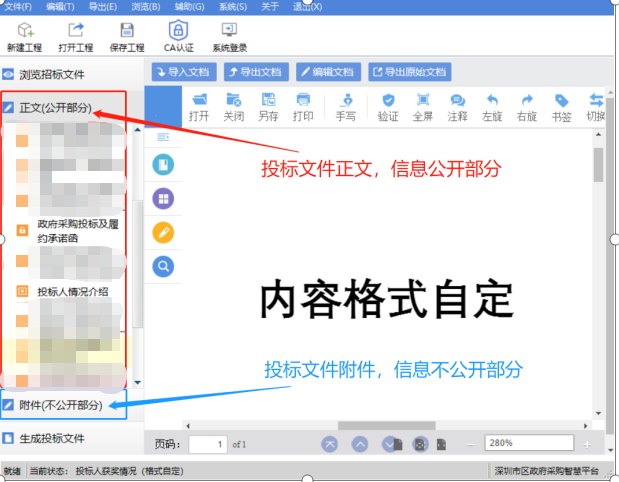 政府集中采购机构公布投标文件正文（信息公开部分）时为计算机截取信息自动公布，如投标人误将涉及个人隐私的信息放入投标文件正文，相关后果由投标人自负；如投标人将必须放于投标文件正文（信息公开部分）的内容放入投标文件附件（非信息公开部分），将作投标无效处理。投标文件组成：投标文件正文（信息公开部分）：投标函；政府采购投标及履约承诺函；营业执照或事业单位法人证书等；中小企业相关声明函（如有）；分项报价清单；投标人项目业绩情况；其他招标文件要求或投标人认为需要补充的内容（公开）。投标文件附件（信息不公开部分）：法定代表人（负责人）证明书；投标文件签署授权委托书；商务（服务）条款偏离表；项目服务方案；应急响应方案；项目完成（服务期满）后的服务承诺；违约承诺；驻点运维技术人员情况；其他招标文件要求或投标人认为需要补充的内容（非公开）。备注：1.本项目为网上电子投标项目，投标文件不需法人或授权委托人另行签字，无需加盖单位公章，招标文件专用条款另有规定的除外。2.关于填写“开标一览表”的说明：“开标一览表”中除“投标总价”外，其他信息不作评审依据。（一）投标文件正文（信息公开部分）1.投标函致：深圳公共资源交易中心1、根据已收到贵单位的项目编号为 BAZXCG-2024-00036 的 深圳市宝安区荣根学校系统运维服务采购项目 的招标文件，遵照《深圳经济特区政府采购条例》和《深圳网上政府采购管理暂行办法》等有关规定，我单位经研究上述招标文件的专用条款及通用条款后，愿意按照招标文件要求承包上述项目并修补其任何缺陷。2、投标价格见投标书编制软件中《开标一览表》中填写的投标总价。3、如果我单位中标，我单位将按照招标文件的要求足额提交履约担保。4、我单位同意所递交的投标文件在“对通用条款的补充内容”中明确的投标有效期内有效，在此期间内我单位的投标有可能中标，我方将受此约束。5、除非另外达成协议并生效，贵单位的中标通知书和本投标文件将构成合同的重要内容。6、我单位理解贵单位将不受必须接受所收到的最低报价或其它任何投标文件的约束。7、如我单位提交样品，且未在规定时间内取回样品的，视同放弃取回，同意深圳公共资源交易中心对我单位提交的样品进行清理。投标人：           单位地址：           法定代表人（负责人）或其授权委托代理人：           开户银行名称：           开户银行账号：           邮政编码：           电话：           传真：           邮箱：            日期： 年  月  日备注：为缓解中小企业融资难题，我市推出政府采购订单融资改革举措。订单融资具体流程及试点金融机构订单融资服务承诺可参阅深圳市政府采购监管网（www.zfcg.sz.gov.cn）信息公开栏目或深圳政府采购网（www.cgzx.sz.gov.cn）政府采购订单融资栏目。如需解决融资难题，请投标人填写财务负责人或企业负责人联系方式，以便金融机构提供更精准的融资服务。财务负责人/企业负责人的联系方式（可选填项）：                 。2.政府采购投标及履约承诺函致：深圳公共资源交易中心我单位承诺：1.我单位参与本项目所投标（响应）的货物、工程或服务，不存在侵犯知识产权的情况。2.我单位参与本项目政府采购活动时不存在被有关部门禁止参与政府采购活动且在有效期内的情况。3.我单位具备《中华人民共和国政府采购法》第二十二条第一款规定的六项条件。4.我单位未被列入失信被执行人、重大税收违法案件当事人名单、政府采购严重违法失信行为记录名单。5.我单位参与该项目投标，严格遵守政府采购相关法律，不造假，不围标、串标、陪标。我单位已清楚，如违反上述要求，投标将作无效处理，被列入不良记录名单并在网上曝光，同时将被提请政府采购主管部门给予一定年限内禁止参与政府采购活动或其他处罚。6.我单位如果中标，做到守信，不偷工减料，依照本项目招标文件需求内容、签署的采购合同及本单位在投标中所作的一切承诺履约。我单位对本项目的报价负责，中标后将严格按照本项目招标文件需求、签署的采购合同及我单位在投标中所作的全部承诺履行。我单位清楚，若以“报价太低而无法履约”为理由放弃本项目中标资格时，愿意接受主管部门的处理处罚。若我单位中标本项目，我单位的报价明显低于其他投标人的报价时，我单位清楚，本项目将成为重点监管、重点验收项目，我单位将按时保质保量完成，并全力配合有关监管、验收工作；若我单位未按上述要求履约，我单位愿意接受主管部门的处理处罚。7.我单位已认真核实了投标文件的全部内容，所有资料均为真实资料。我单位对投标文件中全部投标资料的真实性负责，如被证实我单位的投标文件中存在虚假资料的，则视为我单位隐瞒真实情况、提供虚假资料，我单位愿意接受主管部门作出的行政处罚。8.我单位承诺中标后项目不转包，未经采购人同意不进行分包。9.我单位保证，其所提供的货物通过合法正规渠道供货，在提供给采购人前具有完全的所有权，采购人在中华人民共和国使用该货物或货物的任何一部分时，不会产生因第三方提出的包括但不限于侵犯其专利权、商标权、工业设计权等知识产权和侵犯其所有权、抵押权等物权及其他权利而引发的纠纷；如有纠纷，我单位承担全部责任。10.我单位保证，若所投货物涉及《财政部生态环境部关于印发节能产品政府采购品目清单的通知》（财库〔2019〕19号）列明的政府采购强制产品，则所投该产品符合节能产品的认证要求。若所投产品包括数据中心相关设备的，应满足财政部《绿色数据中心政府采购需求标准（试行）》（财办库〔2023〕7号）要求。11. 我单位已知悉并同意中标（成交）结果信息公示（公开）的内容。12.我单位保证，符合《中华人民共和国政府采购法实施条例》第十八条规定，与其他投标供应商不存在单位负责人为同一人或者存在直接控股、管理关系；未对本次采购项目提供整体设计、规范编制或者项目管理、监理、检测等服务的情形。如存在“不同供应商的董事、股东或其他高级管理人员为同一人的”情形的，承诺不存在串通投标、恶意串通或者视为串通投标的情形。13.我单位清楚，如存在违反投标承诺行为情节严重的，将根据《深圳市财政局关于印发<深圳市财政局政府采购供应商信用信息管理办法>的通知》，依法被列入失信信息。以上承诺，如有违反，愿依照国家相关法律法规处理，并承担由此给采购人带来的损失。                        投标单位（投标人）名称：                                                                                        年   月   日注：根据《中华人民共和国政府采购法实施条例》第十九条规定：政府采购法第二十二条第一款第五项所称重大违法记录，是指供应商因违法经营受到刑事处罚或者责令停产停业、吊销许可证或者执照、较大数额罚款等行政处罚。3.分项报价清单投标单位（投标人）名称：                          填写说明：1、此表可延长，各投标人根据本项目实际涉及的所有支出项情况修改后填写。本表如有缺漏项，由投标人自行承担。2、中标人签订合同前将详细的《分项报价清单》递交采购单位，经采购单位审核同意后方可实施。4.中小企业相关声明函填写指引：1、该部分内容由投标人根据自身实际情况填写，不符合要求的投标人可以不填写或直接删除相应的声明函。投标人提供的声明函不属实的，属于提供虚假资料谋取中标，依照《中华人民共和国政府采购法》等国家有关规定追究相应责任。2、该部分内容填写需要参考的相关文件：(1)财政部《政府采购促进中小企业发展管理办法》（财库〔2020〕46号）；(2)《工业和信息化部、国家统计局、国家发展和改革委员会、财政部关于印发中小企业划型标准规定的通知》（工信部联企业〔2011〕300 号，以下简称300号文）；(3)《统计上大中小微型企业划分办法(2017)》（国统字〔2017〕213 号）；(4)《关于促进残疾人就业政府采购政策的通知》（财库〔2017〕141号）；(5)《关于政府采购支持监狱企业发展有关问题的通知》（财库〔2014〕68号）3、请依照提供的格式和内容填写声明函，不要随意变更格式；声明函不需要盖章或签字；满足多项优惠政策的投标人，不重复享受多项价格扣除政策。    4、声明函具体填写要求：    （1）声明是中小企业须填写《中小企业声明函》的以下内容：    第一处，在“单位名称”下划线处如实填写采购人名称（深圳公共资源交易中心不是本项目的采购人，而是组织实施机构）；    第二处，在“项目名称”下划线处如实填写采购项目名称；    第三处，在“标的名称”下划线处填写所采购服务（标的）的具体名称（以招标文件第一册第三章用户需求书“服务需求明细”的“服务需求名称”一栏为准）；如果涉及多项服务（标的）为同一企业承接，“标的名称”下划线处可以如实填写多项服务；    第四处，在“招标文件中明确的所属行业”下划线处填写采购标的对应的中小企业划分标准所属行业（所属行业详见招标文件第一册第二章“对通用条款的补充内容及其他关键信息”章节或第三章用户需求书“服务需求明细”中的所属行业信息）；    第五处，在“企业名称”下划线处如实填写承接企业名称；在“从业人员”、“营业收入”、“资产总额”下划线处如实填写从业人员、营业收入、资产总额；在“中型企业、小型企业、微型企业”下划线处如实依照300号文填写相应的企业类型；从业人员、营业收入、资产总额填报上一年度数据，无上一年度数据的新成立企业可以不填报。（2）声明是残疾人福利性单位须填写《残疾人福利性单位声明函》的相关内容，具体参照以上《中小企业声明函》填写要求执行。（3）声明是监狱企业须填写《监狱企业声明函》的三项内容（填写位置的字体已加粗），具体参照以上《中小企业声明函》填写要求执行。5、声明函的有效性最终由评审委员会判定；如评审委员会判定声明函无效，相关供应商不享受价格扣除（但不作投标无效处理）。①中小企业声明函（服务）本投标人郑重声明，根据《政府采购促进中小企业发展管理办法》（财库﹝2020﹞46 号）的规定，本投标人参加（采购人名称）的（项目名称）采购活动，服务全部由符合政策要求的中小企业承接。相关企业的具体情况如下：1. （标的名称） ，属于（招标文件中明确的所属行业） 行业；承接企业为（企业名称），从业人员    人，营业收入为    万元，资产总额为    万元 ，属于（中型企业、小型企业、微型企业）； 2. （标的名称） ，属于（招标文件中明确的所属行业） 行业；承接企业为（企业名称），从业人员    人，营业收入为    万元，资产总额为    万元 ，属于（中型企业、小型企业、微型企业）； …… 以上企业，不属于大企业的分支机构，不存在控股股东为大企业的情形，也不存在与大企业的负责人为同一人的情形。本投标人已知悉《政府采购促进中小企业发展管理办法》（财库〔2020〕46 号）、《中小企业划型标准规定》（工信部联企〔2011〕 300 号）、《统计上大中小微型企业划分办法（2017）》等规定，承诺提供的声明函内容是真实的，并知悉根据《政府采购促进中小企业发展管理办法》（财库〔2020〕46 号）第二十条规定，投标人按照本办法规定提供声明函内容不实的，属于提供虚假材料谋取中标，依照《政府采购法》等政府采购有关法律法规规定追究相应责任。      投标人（投标单位）：       日期：       说明：对中小企业的认定，由货物制造商或者工程、服务供应商注册登记所在地的县级以上人民政府中小企业主管部门负责。如因供应商提供的《中小企业声明函》引起的质疑、投诉、信访或其他方式情况反映等，供应商须自行澄清，并提供由中小企业主管部门出具的企业划型证明。对于不能出具企业划型证明的供应商，自行承担由此产生的一切后果，包括声明内容视为无效、不享受相关政府采购优惠政策等。②残疾人福利性单位声明函（服务）本投标人郑重声明，根据《财政部民政部中国残疾人联合会关于促进残疾人就业政府采购政策的通知》（财库〔2017〕141 号）的规定，本投标人参加（采购人名称）的（项目名称）采购活动，服务全部由符合政策要求的残疾人福利性单位承接。相关残疾人福利性单位的具体情况如下：1. （标的名称） ，承接企业为（单位名称），属于残疾人福利性单位；2. （标的名称） ，承接企业为（单位名称），属于残疾人福利性单位。…… 本投标人已知悉《财政部民政部中国残疾人联合会关于促进残疾人就业政府采购政策的通知》（财库〔2017〕141 号）的规定，承诺提供的声明函内容是真实的，如提供声明函内容不实，则依法追究相关法律责任。     投标人（投标单位）：       日期：       说明：根据财库〔2017〕141号文件的规定,享受政府采购支持政策的残疾人福利性单位应当同时满足以下条件：（一）安置的残疾人占本单位在职职工人数的比例不低于25%（含25%），并且安置的残疾人人数不少于10人（含10人）；（二）依法与安置的每位残疾人签订了一年以上（含一年）的劳动合同或服务协议；（三）为安置的每位残疾人按月足额缴纳了基本养老保险、基本医疗保险、失业保险、工伤保险和生育保险等社会保险费；（四）通过银行等金融机构向安置的每位残疾人，按月支付了不低于单位所在区县适用的经省级人民政府批准的月最低工资标准的工资；（五）提供本单位制造的货物、承担的工程或者服务（以下简称产品），或者提供其他残疾人福利性单位制造的货物（不包括使用非残疾人福利性单位注册商标的货物）。前款所称残疾人是指法定劳动年龄内，持有《中华人民共和国残疾人证》或者《中华人民共和国残疾军人证（1至8级）》的自然人，包括具有劳动条件和劳动意愿的精神残疾人。在职职工人数是指与残疾人福利性单位建立劳动关系并依法签订劳动合同或者服务协议的雇员人数。③监狱企业声明函（服务）本投标人郑重声明，根据《财政部司法部关于政府采购支持监狱企业发展有关问题的通知》（财库〔2014〕68号）的规定，本投标人参加（采购人名称）的（项目名称）采购活动，服务全部由符合政策要求的监狱企业承接。相关监狱企业的具体情况如下：1. （标的名称） ，承接单位为（企业名称），属于监狱企业；2. （标的名称） ，承接单位为（企业名称），属于监狱企业。…… 本投标人对上述声明内容的真实性负责。如有虚假，将依法承担相应责任。附：省级以上监狱管理局、戒毒管理局（含新疆生产建设兵团）出具的监狱企业证明文件。投标人（投标单位）：       日期：       ④含有优惠主体的联合体声明函  （供应商名称、供应商名称）  共同组成联合体（详见联合体协议）。本联合体参加（采购人名称）的（项目名称）采购活动，郑重声明：1.（标的名称），属于（招标文件中明确的所属行业） 行业；承接企业为（企业名称），从业人员   人，营业收入为   万元，资产总额为   万元 ，属于（小型企业、微型企业、监狱企业、残疾人福利性单位）； 2.（标的名称），属于（招标文件中明确的所属行业） 行业；承接企业为（企业名称），从业人员   人，营业收入为   万元，资产总额为   万元 ，属于（小型企业、微型企业、监狱企业、残疾人福利性单位）；…… 上述优惠主体均符合《政府采购促进中小企业发展管理办法》（财库〔2020〕46号）或《关于政府采购支持监狱企业发展有关问题的通知》（财库〔2014〕68号）或《关于促进残疾人就业政府采购政策的通知》（财库〔2017〕141号）等文件的规定，且优惠主体的协议合同金额占到联合体协议总金额比例为_____%。本联合体对上述声明的真实性负责。如有虚假，将依法承担相应责任。供应商名称：                              供应商名称： 日期：                                    日期： 供应商名称：       日期：       说明：本声明函仅针对允许联合体投标的项目（联合体数量上限以资格要求为准），非联合体投标的供应商或不符合优惠政策的供应商无需提供。符合条件的供应商，请仔细填写声明函中需填写内容，供应商可根据自身联合体数量及优惠主体类型进行调整本声明函格式，如内容填写不全，将承担相关不利后果（如声明函被认定无效等）。5.经验情况表此表格式可根据评分准则要求进行调整，并将要求提供的证明材料扫描件附后。（本章未提供的招标要求的其他文件格式由供应商自拟）（信息公开部分的内容到此为止！以下为信息不公开部分。）（二）投标文件附件（信息不公开部分）1.法定代表人（负责人）证明书法定代表人（负责人）证明书  （姓名）  同志，现任我单位       职务，为我单位法定代表人（负责人）。身份证号：               联系电话：               特此证明。投标人（投标单位）：           日  期：     年     月     日★必须提供法定代表人（负责人）有效期内身份证的正反面扫描件（港澳台居民可提供往来通行证），非中国国籍管辖范围的，可提供公安部门认可的身份证明材料，否则将导致投标无效。备注：1、如发现上述人员非投标人法定代表人（负责人），视同提供虚假资料，按投标无效处理，并将依法承担相应法律责任。2、法定代表人为投标人（企业事业单位、国家机关、社会团体）的主要行政负责人。3、本证明书要求投标供应商同时提供法定代表人（负责人）的身份证扫描件（正反两面）作为附件方为有效。4、本项目投标授权代表为法定代表人（负责人）的，无需提供《投标文件签署授权委托书》。5、内容必须填写真实、清楚，涂改无效，不得转让、买卖。2.投标文件签署授权委托书本授权委托书声明：我  （姓名）  系  （投标人名称）   的法定代表人（负责人），现授权委托  （姓名）  为我单位签署本项目已递交的投标文件的法定代表人（负责人）的授权委托代理人，代表我单位签署本项目的投标文件、参与项目投标、澄清投标文件、签署合同和处理与该项目有关的一切事务。在此过程中代理人所签署的一切文件及处理与该项目有关的一切事务，我均予以承认。授权书有效期内被授权人签署的所有文件不因授权的撤销而失效。被授权人无转委托权。代理人：                  性别：           联系电话：              手机：                 身份证号码：                       职务：      投标人（投标单位）：                            授权委托日期：         年      月       日★必须提供代理人有效期内身份证的正反面扫描件（港澳台居民可提供往来通行证），非中国国籍管辖范围的，可提供公安部门认可的身份证明材料，否则将导致投标无效。备注：1、本项目投标授权代表为法定代表人（负责人）的，无需提供《投标文件签署授权委托书》。2、投标授权代表须为投标供应商在职人员（在职期限应包括开标当日），且仅代表本投标供应商进行投标。投标文件中无需提供证明材料，采购人和招标机构保留对投标授权代表社保情况、劳动合同等进行调查核实的权利。如发现投标授权代表非投标人在职人员，视同提供虚假资料，按投标无效处理，并将依法承担相应法律责任。3.商务（服务）条款偏离表投标单位（投标人）名称：                         填写说明：如投标人完全响应满足本表【招标文件要求】栏中内容的，建议投标人在对应的【投标文件响应】栏中填写“我公司完全响应满足招标文件中此项要求”即可，除招标文件另有注明外，不强制要求逐条列出响应；【偏离情况】一栏应填写“正偏离”、“负偏离”或“无偏离”；“正偏离”表示“投标响应优于商务（服务）条款具体内容要求”，“负偏离”表示“投标响应不满足商务（服务）条款具体内容要求”，“无偏离”表示“投标响应与商务（服务）条款具体内容要求一致”。如投标人响应情况优于或低于招标要求的，应在【投标文件响应】或【说明】栏中作详细说明，如完全满足或符合招标文件要求的则无需说明，参照第1条填写内容即可。评标委员会将根据具体投标响应情况给予是否偏离的认定，并以此认定标准为最终评判标准；带★号条款为不可偏离条款，如未响应或出现负偏离的，将作投标无效处理。4.政府采购违法行为风险知悉确认书本公司在投标前已充分知悉以下情形为参与政府采购活动时的重大风险事项，并承诺已对下述风险提示事项重点排查，做到严谨、诚信、依法依规参与政府采购活动。一、本公司已充分知悉“隐瞒真实情况，提供虚假资料”的法定情形，相关情形包括但不限于：（一）通过转让或者租借等方式从其他单位获取资格或者资质证书投标的。（二）由其他单位或者其他单位负责人在投标供应商编制的投标文件上加盖印章或者签字的。（三）项目负责人或者主要技术人员不是本单位人员的。（四）投标保证金不是从投标供应商基本账户转出的。（五）其他隐瞒真实情况、提供虚假资料的行为。二、本公司已充分知悉“与其他采购参加人串通投标”的法定情形，相关情形包括但不限于：（一）投标供应商之间相互约定给予未中标的供应商利益补偿。（二）不同投标供应商的法定代表人、主要经营负责人、项目投标授权代表人、项目负责人、主要技术人员为同一人、属同一单位或者在同一单位缴纳社会保险。（三）不同投标供应商的投标文件由同一单位或者同一人编制，或者由同一人分阶段参与编制的。（四）不同投标供应商的投标文件或部分投标文件相互混装。（五）不同投标供应商的投标文件内容存在非正常一致。（六）由同一单位工作人员为两家以上（含两家）供应商进行同一项投标活动的。（七）不同投标人的投标报价呈规律性差异。（八）不同投标人的投标保证金从同一单位或者个人的账户转出。（九）主管部门依照法律、法规认定的其他情形。三、本公司已充分知悉下列情形所对应的法律风险，并在投标前已对相关风险事项进行排查。（一）对于从其他主体获取的投标资料，供应商应审慎核查，确保投标资料的真实性。如主管部门查实投标文件中存在虚假资料的，无论相关资料是否由第三方或本公司员工提供，均不影响主管部门对供应商存在“隐瞒真实情况，提供虚假资料”违法行为的认定。（二）对于涉及国家机关出具的公文、证件、证明材料等文件，一旦涉嫌虚假，经查实，主管部门将依法从严处理，并移送有关部门追究法律责任；涉嫌犯罪的，主管部门将一并移送司法机关追究法律责任。（三）对于涉及安全生产、特种作业、抢险救灾、防疫等政府采购项目，供应商实施提供虚假资料、串通投标等违法行为的，主管部门将依法从严处理。（四）供应商应严格规范项目授权代表、员工参与招标投标的行为，加强对投标文件的审核。项目授权代表、员工编制、上传投标文件等行为违反政府采购法律法规或招标文件要求的，投标供应商应当依法承担相应法律责任。（五）供应商对投标电子密钥负有妥善保管、及时变更和续期等主体责任。供应商使用电子密钥在深圳政府采购网站进行的活动，均具有法律效力，须承担相应的法律后果。供应商擅自将投标密钥出借他人使用所造成的法律后果，由供应商自行承担。（六）单位负责人为同一人或者存在直接控股、管理关系的不同供应商，不得参加同一合同项下的政府采购活动。相关情形如查实，依法作投标无效处理；涉嫌串通投标等违法行为的，主管部门将依法调查处理。四、本公司已充分知悉政府采购违法、违规行为的法律后果。经查实，若投标供应商存在政府采购违法、违规行为，主管部门将依据《深圳经济特区政府采购条例》第五十七条的规定，处以一至三年内禁止参与本市政府采购，并由主管部门记入供应商诚信档案，处采购金额千分之十以上千分之二十以下罚款；情节严重的，取消参与本市政府采购资格，处采购金额千分之二十以上千分之三十以下罚款，并由市场监管部门依法吊销营业执照。以下文字请投标供应商抄写并确认：“本公司已仔细阅读《政府采购违法行为风险知悉确认书》，充分知悉违法行为的法律后果，并承诺将严谨、诚信、依法依规参与政府采购活动”。负责人/投标授权代表签名：              知悉人（公章）：                   日期：              注：1. 根据《深圳市财政局关于采购文件增加风险告知有关事项的通知》（深财购〔2022〕22 号），该风险知悉确认书用于对供应商违法行为的警示，不作为供应商资格性审查及符合性审查条件。2.投标供应商负责人或投标授权代表签字并加盖单位公章后，扫描上传至投标文件一并提交。5.人员情况表此表格式可根据评分准则要求进行调整，并将要求提供的证明材料扫描件附后。（本章未提供的招标要求的其他文件格式由供应商自拟）第五章  合同条款及格式（仅供参考，具体以项目需求及采购结果为准）甲方：地址：联系人：联系电话：乙方：地址：联系人：联系电话：根据深圳公共资源交易中心（深圳交易集团有限公司***分公司）***号项目结果，***单位为中标人。按照《中华人民共和国民法典》（第三编 合同）》和《深圳经济特区政府采购条例》，经深圳市（以下简称甲方）和单位（以下简称乙方）协商，就甲方委托乙方承担                      项目，达成以下合同条款：第一条　项目概况项目名称： 项目内容： 服务时间： 合同价款：合同总价为元，含一切税、费。本合同总价包括乙方为实施本项目***所需的设备仪器费、车辆租赁费、服务和技术费用等，为固定不变价格，且不随通货膨胀的影响而波动。合同总价包括乙方履行本合同义务所发生的一切费用和支出和以各种方式寄送技术资料到甲方办公室所发生的费用。支付方式：分期支付。第二条  服务范围1、  2、  3、  4、 其他合同未明示的相关工作。第三条  时间要求及阶段成果1、合同签订天内完成项目实施的准备工作，包括工作大纲和试验细则的编制；2、 3、4、第四条  咨询服务资料归属1、所有提交给甲方的咨询服务文件及相关的资料的最后文本，包括为履行技术咨询服务范围所编制的图纸、计划和证明资料等，都属于甲方的财产，乙方在提交给甲方之前应将上述资料进行整理归类和编制索引。2、乙方未经甲方的书面同意，不得将上述资料用于与本咨询服务项目之外的任何项目。3、合同履行完毕，未经甲方的书面同意，乙方不得保存在履行合同过程中所获得或接触到的任何内部数据资料。第五条  甲方的义务1、负责与本咨询服务项目有关的第三方的协调，提供开展咨询服务工作的外部条件。2、向乙方提供与本项目咨询服务工作有关的资料。3、负责组织有关专家对项目试验成果评估报告的评审。第六条　乙方的义务１、应按照招标文件、投标文件要求按期完成本项目咨询服务工作。2、负责组织项目的实施，保证工程进度和成桥荷载试验工作质量，并满足交通部交工验收相关标准。3、向甲方提交检测资料等各套，一套电子版文件。4、在履行合同期间或合同规定期限内，不得泄露与本合同规定业务活动有关的保密资料。第七条  甲方的权利1、有权向乙方询问工作进展情况及相关的内容。2、有权阐述对具体问题的意见和建议。3、当甲方认定乙方人员不按合同履行其职责，或与第三人串通给甲方造成经济损失的，甲方有权要求更换人员，直至终止合同并要求乙方承担相应的赔偿责任。第八条  乙方的权利1、乙方在本项目服务过程中，如甲方提供的资料不明确时可向甲方提出书面报告。2、乙方在本项目服务过程中，有权对第三方提出与本咨询服务业务有关的问题进行核对或查问。3、乙方在本项目服务过程中，有到工程现场勘察的权利。第九条  甲方的责任1、应当履行本合同约定的义务，如有违反则应当承担违约责任，赔偿给乙方造成的损失。2、甲方向乙方提出赔偿要求不能成立时，则应补偿由于该赔偿或其他要求所导致乙方的各种费用的支出。第十条  乙方的责任1、乙方的责任期即本合同有效期。如因非乙方的责任造成进度的推迟或延误而超过约定的日期，双方应进一步约定相应延长合同有效期。2、乙方的责任期内，应当履行本合同中约定的义务，因乙方的单方过失造成的经济损失，应当向甲方进行赔偿。3、乙方对甲方或第三方所提出的问题不能及时核对或答复，导致合同不能全部或部分履行，乙方应承担责任。4、乙方向甲方提出赔偿要求不能成立时，则应补偿由于该赔偿或其他要求所导致甲方的各种费用的支出。第十一条  人员要求1、参加本项目试验的人员必须具有国家和有关部门规定的相应资质。2、 参加本项目的试验人员的配置必须与投标文件中的服务承诺书和试验服务组织实施方案一致。3、必须以直属试验人员参与本项目服务，不得使用挂靠队伍。第十二条  乙方咨询服务工具要求1、乙方应配备中标项目所需的足够数量的仪器、仪表以及工具等设备。用户不需向乙方提供施工工具和仪器、仪表。2、乙方在提供服务过程中应自备车辆。第十三条  保密要求1、由甲方收集的、开发的、整理的、复制的、研究的和准备的与本合同项下工作有关的所有资料在提供给乙方时，均被视为保密的，不得泄漏给除甲方或其指定的代表之外的任何人、企业或公司，不管本合同因何种原因终止，本条款一直约束乙方。2、乙方在履行合同过程中所获得或接触到的任何内部数据资料，未经甲方同意，不得向第三方透露。3、乙方实施项目的一切程序都应符合国家安全、保密的有关规定和标准。4、乙方参加项目的有关人员均需同甲方签订保密协议。第十四条  验收     1、下列文件的验收分为          三个阶段:2、其余文件和工作由用户组织有关技术人员根据国家和行业有关规范、规程、标准和用户需求直接验收。3、验收依据为招标文件、投标文件，国家和行业有关规范、规程和标准。第十五条  付款方式1、合同签订后   天内乙方向甲方开具合法有效的发票后，甲方于   天内向乙方支付合同总价%的款项。2、检测完成并提交评估报告后  天内，乙方向甲方开具合法有效发票后 天，甲方向乙方支付合同总价%的款项。3、报告通过专家评审后，甲方向乙方支付合同总价%的款项。第十六条  争议解决办法执行本合同发生的争议，由甲乙双方协商解决，如协商不成的，应提交甲方所在地人民法院诉讼解决。第十七条  风险责任１、乙方应完全地按照招标文件的要求和乙方投标文件的承诺完成本项目，出于自身财务、技术、人力等原因导致项目失败的，应承担全部责任。2、乙方在实施荷载试验过程中应对自身的安全生产负责，若非因甲方原因发生的各种事故甲方不承担任何责任。第十八条  违约责任１、因乙方原因，未能按规定时间完成有关工作的，每延误一天，甲方可在支付合同余款中扣除合同价款千分之一。2、由于乙方原因造成试验成果质量低劣，不能满足大纲要求时，应继续完善试验工作，其费用由乙方承担。3、乙方交付的成果经验收不合格，应于7日内无条件修改，费用由乙方自行承担，在甲方要求整改后再次验收不合格的，甲方有权解除合同、要求乙方返还甲方已支付的合同款项，并有权要求乙方按合同总额   %支付违约金。。4、若甲方发现乙方派出的试验服务人员或提供的试验仪器设备不符合合同要求，乙方应在3天之内按要求派出人员或提供满足投标文件承诺的仪器设备，否则甲方有权终止合同，并保留追究乙方责任及要求赔偿损失的权利。5、乙方或其工作人员违反本合同约定的保密义务，甲方有权要求乙方按合同总额   %支付违约金；造成不良影响或对甲方造成损失的，甲方有权要求乙方消除影响，承担赔偿责任，并有权解除合同。6、因乙方提供的服务成果受到侵权指控或者引发法律纠纷，影响甲方使用服务成果或者导致合同目的不能实现的，甲方有权要求乙方按合同总额   %支付违约金，并有权解除合同。第十九条  其他1、本合同与招标文件、乙方投标文件如有抵触之处，以本合同条款为准。2、下列文件均为本合同的组成部分：（1）号招标文件、答疑及补充通知；（2）投标文件；（3）本合同执行中共同签署的补充与修正文件。本合同一式份，甲、乙方双方各执份，具有同等法律效力。本合同自双方法人代表签字（盖章）认可之日起生效。本合同未尽事宜，双方友好协商，达成解决方案，经双方签字后，可作为本合同的有效附件。甲方（采购人）：   （盖章）       乙方（供应商）：    （盖章）法定代表人：                     法定代表人： 委托代理人：                     委托代理人：日期：   年     月    日         日期：   年     月    日第二册  通用条款（公开招标）总则1. 通用条款说明1.1政府集中采购机构发出招标文件通用条款版本，列出深圳市政府采购项目进行招标采购所适用的通用条款内容。如有需要，政府集中采购机构可以对通用条款的内容进行补充。1.2招标文件分为第一册“专用条款”和第二册“通用条款”。1.3“专用条款”是对本次采购项目的具体要求，包含招标公告、对通用条款的补充内容及其他关键信息、用户需求书、投标文件格式及附件、合同条款及格式等内容。1.4“通用条款”是适用于政府采购公开招标项目的基础性条款，具有普遍性和通用性。1.5 “专用条款”和“通用条款”表述不一致或有冲突时，以“专用条款”为准。2．招标说明本项目按照《深圳经济特区政府采购条例》、《深圳经济特区政府采购条例实施细则》及政府采购其他法律法规，通过公开招标方式确定中标供应商。3．定义招标文件中下列术语应解释为：3.1“采购人”：指利用财政性资金依法进行政府采购的国家机关、事业单位、团体组织； 3.2 “政府集中采购机构”是指市政府设立的，组织实施政府采购项目，并对政府采购活动提供服务的专门机构；本文件所述的“政府集中采购机构”指深圳公共资源交易中心；3.3“投标人”，即供应商，指参加投标竞争并愿意按照招标文件要求向采购人提供货物、工程或者服务的依法成立的法人、其他组织或者自然人；3.4“评审委员会”是依据《深圳经济特区政府采购条例》、《深圳经济特区政府采购条例实施细则》等有关规定组建的专门负责本次招标其评审工作的临时性机构；3.5“日期”指公历日；3.6“合同”指由本次招标所产生的合同或合约文件；3.7“电子投标文件”指利用深圳公共资源交易中心（深圳交易集团有限公司宝安分公司）网站提供的深圳智慧采购平台投标文件制作专用软件（以下简称：投标文件制作软件）制作并加密的投标文件,适用于网上投标；（投标文件制作软件可从“下载地址：http://zfcg.szggzy.com:8081/cgxy/013002/20210923/173e0b2c-7a4c-4246-a0c7-e0ea75d84dd6.html深圳智慧采购平台投标文件制作专用软件.zip”下载）3.8“网上投标”指通过深圳公共资源交易中心（深圳交易集团有限公司宝安分公司）网站上传电子投标文件；3.9招标文件中的标题或题名仅起引导作用，而不应视为对招标文件内容的理解和解释。4. 政府采购供应商责任4.1欢迎诚信、有实力和有社会责任心的供应商参与政府采购事业。4.2投标人应当遵循公平竞争的原则，不得恶意串通，不得妨碍其他投标人的竞争行为，不得损害采购人或者其他投标人的合法权益。如违反上述要求，经核实后，供应商的投标无效。5．投标人参加政府采购的条件5.1投标人应在投标前到深圳公共资源交易中心（具体在深圳交易集团有限公司政府采购业务分公司进行办理）进行注册并办理电子密钥。《供应商注册及信息变更指引》详见www.szggzy.com网站“交易服务指南-政府采购”。。5.2投标人资格要求参加本项目的投标人应具备的资格条件详见本项目招标公告中 “投标人资格要求”（即申请人的资格要求）的内容。5.3联合体投标5.3.1　以下有关联合体投标的条款仅适用于允许投标人组成联合体投标的项目。5.3.2  由两个或两个以上的自然人、法人或者其他组织可以组成一个联合体，以一个供应商的身份共同投标时，应符合以下原则：（1）投标联合体各方参加政府采购活动应当具备下列条件： 1、具有独立承担民事责任的能力； 2、有良好的商业信誉和健全的财务会计制度； 3、具有履行合同所必需的设备和专业技术能力； 4、有依法缴纳税收和社会保障资金的良好记录； 5、参加政府采购活动前三年内，在经营活动中没有重大违法记录； 6、法律、行政法规规定的其他条件。 （2）在投标截止前，投标联合体各方均应注册成政府集中采购机构供应商；（3）联合体中有同类资质的供应商按照联合体分工承担相同工作的，应当按照资质等级较低的供应商确定资质等级；（4）是否允许联合体参加投标，应当由采购人和采购代理机构根据项目的实际情况和潜在供应商的数量自主决定，如果决定接受联合体投标则应当在招标公告中明示；（5）投标人的投标文件及中标后签署的合同协议对联合体各方均具法律约束力；（6）联合体各方应当签订联合体投标协议，明确约定各方拟承担的工作和责任，并将该协议随投标文件一并递交给政府集中采购机构；（7）联合体中标后，联合体各方应当共同与采购人签订合同，就中标项目向采购人承担连带责任；（8）以联合体形式参加政府采购活动的，联合体各方不得再单独参加或者与其他供应商另外组成联合体参加同一合同项下的政府采购活动，出现上述情况者，其投标和与此有关联合体、总包单位的投标将被拒绝；（9）本通用条款中“投标人”一词亦指联合体各方，专用条款另有规定或说明的除外。6．政策导向6.1  政府采购扶持贫困地区、中小企业、监狱企业和残疾人福利性单位发展，支持节能减排、环境保护。6.2  本项目落实深圳市政府采购供应商诚信管理政策要求。7. 本项目若涉及采购货物，则合格的货物及相应服务应满足以下要求：7.1  必须是全新、未使用过的原装合格正品（包括零部件），如安装或配置了软件的，须为正版软件。7.2  国产的货物及其有关服务必须符合中华人民共和国的设计、制造生产标准及行业标准。招标公告有其他要求的，亦应符合其要求。7.3  进口货物及其有关服务必须符合原产地和中华人民共和国的设计、制造生产标准及行业标准。进口的货物必须具有合法的进口手续和途径，并通过中华人民共和国商检部门检验。招标公告有其他要求的，亦应符合其要求。7.4  投标人应保证，其所提供的货物通过合法正规渠道供货，在提供给采购人前具有完全的所有权，采购人在中华人民共和国使用该货物或货物的任何一部分时，不会产生因第三方提出的包括但不限于侵犯其专利权、商标权、工业设计权等知识产权和侵犯其所有权、抵押权等物权及其他权利而引发的纠纷。如有纠纷，投标人应承担全部责任。7.5  投标人应保证，其所提供的货物符合国家强制性标准要求；符合相关行业标准（如具备行政主管部门颁发的资质证书或国家质量监督部门的产品《检验报告》等）。设备到货验收时，还必须提供设备的产品合格证、质量保证文件。若中标后，除非另有约定，投标人必须按合同规定完成设备的安装，并达到验收标准。7.6  工期要求：投标人在投标时对其所投项目应提交交货进度、交货计划等，在合同规定的时间内完成项目实施工作。7.7  投标人必须承担的设备运输、安装调试、验收检测和提供设备操作说明书、图纸等其他相关及类似的义务。8．投标费用不论投标结果如何，投标人应承担其编制投标文件与递交投标文件所涉及的一切费用。9．踏勘现场9.1如有需要（详见专用条款），采购人或政府集中采购机构将组织投标人对项目现场及周围环境进行踏勘，以便投标人获取有关编制投标文件和签署合同所需的资料。踏勘现场所发生的费用由投标人自行承担。投标人应按招标文件所约定的时间、地点踏勘现场。9.2投标人及其人员经过采购人的允许，可以进入采购人的项目现场踏勘。若招标文件要求投标人于统一时间地点踏勘现场的，投标人应当按时前往。9.3采购人应当通过政府集中采购机构向投标人提供有关现场的书面资料和数据。9.4任何人或任何组织在踏勘现场时向投标人提供的任何书面资料或口头承诺，未经政府集中采购机构在网上发布或书面通知，均作无效处理。9.5未参与踏勘现场不作为否定投标人资格的理由。10．标前会议10.1如采购人或政府集中采购机构认为有必要组织标前会议，投标人应按照招标文件规定的时间或政府集中采购机构另行书面通知（包括政府集中采购机构网站发布方式，如更正公告等）的时间和地点，参与标前会议。10.2任何人或任何组织在标前会议时向投标人提供的任何书面资料或口头承诺，未经政府集中采购机构在网上发布或书面通知，均作无效处理。10.3未参与标前会议不作为否定投标人资格的理由。招标文件11．招标文件的编制与组成11.1招标文件除以下内容外，政府集中采购机构在招标期间发出的澄清或修改等相关公告或通知内容，均是招标文件的组成部分，对投标人起约束作用；招标文件包括下列内容：第一册  专用条款关键信息第一章  招标公告第二章  对通用条款的补充内容及其他关键信息第三章  用户需求书第四章  投标文件格式及附件第五章  合同条款及格式第二册  通用条款第一章  总则第二章  招标文件第三章  投标文件的编制第四章  投标文件的递交第五章  开标第六章  评审要求第七章  评审程序及评审方法第八章  定标及公示第九章  公开招标失败的后续处理第十章  合同的授予与备案第十一章  质疑处理11.2 投标人下载招标文件后，应仔细检查招标文件的所有内容，如有疑问应在答疑截止时间之前向政府集中采购机构提出，否则，由此引起的投标损失自负；投标人同时应认真审阅招标文件所有的事项、格式、条款和规范要求等，如果投标人的投标文件未按招标文件要求提交全部资料或者投标文件未对招标文件做出实质性响应，其风险由投标人自行承担。11.3任何人或任何组织向投标人提交的任何书面或口头资料，未经政府集中采购机构在网上发布或书面通知，均作无效处理，不得作为招标文件的组成部分。政府集中采购机构对投标人由此而做出的推论、理解和结论概不负责。12．招标文件的澄清12.1招标文件澄清的目的是澄清、解答投标人在查阅招标文件后或现场踏勘中可能提出的与投标有关的疑问或询问。12.2投标人如对招标文件内容有疑问，应当在招标公告规定的澄清（提问）截止时间前以网上提问的形式通过网上政府采购系统提交政府集中采购机构。12.3不论是政府集中采购机构根据需要主动对招标文件进行必要的澄清或是根据投标人的要求对招标文件做出澄清，政府集中采购机构都将在投标截止日期前以书面形式（包括政府集中采购机构网站发布方式）答复或发送给所有投标人。答复内容是招标文件的组成部分，对投标人起约束作用，其有效性按照本通用条款第13.3、13.4款规定执行。13．招标文件的修改13.1招标文件发出后，在投标截止日期前任何时候，确需要变更招标文件内容的，政府集中采购机构可主动或在解答投标人提出的澄清问题时对招标文件进行修改。13.2招标文件的修改以书面形式（包括政府集中采购机构网站发布方式，如更正公告等）发送给所有投标人，招标文件的修改内容作为招标文件的组成部分，并具有约束力。13.3招标文件、招标文件澄清答复内容、招标文件修改补充内容均以书面形式（包括政府集中采购机构网站公开发布方式，如更正公告等）明确的内容为准。当招标文件、修改补充通知、招标文件澄清答复内容相互矛盾时，以最后发出的内容为准。13.4政府集中采购机构保证招标文件澄清答复内容和招标文件修改补充内容在投标截止时间前以书面形式（包括政府集中采购机构网站发布方式，如更正公告等）发送给所有投标人。为使投标人在编制投标文件时有充分时间对招标文件的修改部分进行研究，政府集中采购机构可以酌情延长递交投标文件的截止日期。投标文件的编制14．投标文件的语言及度量单位14.1 投标人与政府集中采购机构之间与投标有关的所有往来通知、函件和投标文件均用中文表述。投标人随投标文件提供的证明文件和资料可以为其它语言，但必须附中文译文。翻译的中文资料与外文资料如果出现差异时，以中文为准，但翻译错误的除外。14.2 除技术规范另有规定外，投标文件使用的度量单位，均采用中华人民共和国法定计量单位。15．投标文件的组成具体内容在招标文件专用条款中进行规定。16．投标文件格式投标文件包括本通用条款第15条中规定的内容。如招标文件提供了投标文件格式，则投标人提交的投标文件应毫无例外地使用招标文件所提供的相应格式（表格均可按同样格式扩展）。17．投标货币本项目的投标报价应以人民币计。18．证明投标文件投标技术方案的合格性和符合招标文件规定的文件要求18.1 投标人应提交证明文件，证明其投标技术方案项下的货物和服务的合格性符合招标文件规定。该投标技术方案及其证明文件均作为投标文件组成部分。18.2 投标人提供证明投标技术方案与招标文件的要求相一致的文件，可以是文字资料、图纸、数据或数码照片、制造商公布的产品说明书、产品彩页和我国政府机构出具的产品检验和核准证件等，提供的文件应符合以下要求：18.2.1主要技术指标和性能的详细说明。18.2.2投标产品从采购人开始使用至招标文件中规定的周期内正常、连续地使用所必须的备件和专用工具清单，包括备件和专用工具的货源及现行价格。18.2.3对照招标文件技术规格，逐条说明投标技术方案已对采购人的技术规格做出了实质性的响应，或申明与技术规格条文的偏差和例外。投标人应详细说明投标技术方案中产品的具体参数，不得不合理照搬照抄招标文件的技术要求。18.2.4产品说明书或彩页应为制造商公布或出具的中文产品说明书或彩页；提供外文说明书或彩页的，必须同时提供加盖制造商公章的对应中文翻译说明，评标依据以中文翻译内容为准，外文说明书或彩页仅供参考；产品说明书或彩页的尺寸和清晰度要求能够使用电脑阅读、识别和判断；18.2.5我国政府机构出具的产品检验和核准证件应为证件正面、背面和附件标注的全部具体内容；产品检验和核准证件的尺寸和清晰度应该能够在电脑上被阅读、识别和判断，提供原件扫描件。18.3相关资料不符合18.2款要求的，评审委员会有权认定为投标技术方案不合格响应，其相关分数予以扣减或作投标无效处理。18.4投标人在阐述上述第18.2时应注意采购人在技术规格中指出的工艺、材料和设备的标准以及参照的牌号或分类号仅起说明作用，并没有任何限制性。投标人在投标中可以选用替代标准、牌号或分类号，但这些替代要实质上满足招标文件中技术规格的要求，是否满足要求，由评审委员会来评判。18.5除非另有规定或说明，投标人对同一项目投标时，不得同时提供两套或两套以上的投标方案。19．投标文件其他证明文件的要求    19.1采用综合评分法的项目，对项目招标文件《评标信息》评分项中涉及的相关业绩、社保情况等内容以及《资格性审查表》和《符合性审查表》中涉及的证明材料，投标人应提供相关部门出具的证明材料扫描件或照片，原件备查。有关扫描件（或照片）的尺寸和清晰度要求能够使用电脑阅读、识别和判断。若投标人未按要求提供证明材料或提供的是部分证明材料或提供不清晰的扫描件（或照片）的，评审委员会有权认定其投标文件未对招标文件有关需求进行响应，涉及资格性检查或符合性检查的予以投标无效处理，涉及《评标信息》打分项的则该项评分予以0分处理。评审委员会对供应商投标资料是否异常、是否有效问题进行核查和判定，如认为供应商投标资料有异常或无效的，若涉及资格性审查或符合性审查条款的，则应作投标无效处理；若涉及评分的，则作不得分处理。19.2本项目涉及提供的有关资质（资格）证书，若原有资质（资格）证书处于年审期间，须提供证书颁发部门提供的回执，并且回执须证明该证书依然有效（若在法规范围不需提供的，供应商应做书面说明并提供证明文件，否则该证书无效），则该投标人提供年审证明的可按原资质（资格）投标；若投标人正在申报上一级别资质（资格），在未获批准之前，仍按原级别资质（资格）投标。20．投标有效期20.1 投标有效期为从投标截止之日算起的日历天数。在此期限内，所有投标文件均保持有效。20.2 在特殊情况下，政府集中采购机构在原定的投标有效期满之前，政府集中采购机构可以根据需要以书面形式（包括政府集中采购机构网站公开发布方式）向投标人提出延长投标有效期的要求，对此要求投标人须以书面形式予以答复，投标人可以拒绝政府集中采购机构此项要求，其投标在原投标有效期满后不再有效。同意延长投标有效期的投标人不能要求也不允许修改其投标文件。20.3 中标供应商的投标文件有效期，截止于完成本招标文件规定的全部项目内容，并通过竣工验收及保修期结束。21．关于投标保证金     21.1根据《深圳市财政局关于调整政府采购投标（响应）保证金管理政策的通知》（深财购〔2021〕51号）文的规定，本项目不收取投标保证金。22．投标人的替代方案22.1投标人所提交的投标文件应完全满足招标文件（包括图纸和技术规范所示的基本技术设计）的要求。除非项目明确允许投标人提交替代方案，否则投标人有关替代方案的条款将初审不通过，作投标无效处理。22.2 如果允许投标人提交替代方案，则准备提交替代方案的投标人除应提交一份满足招标文件（包括图纸和技术规范所示的基本技术设计）要求的投标文件外，还应提交需评审其替代方案所需的全部资料，包括项目方案书、技术规范、替代方案报价书、所建议的项目方案及有关的其它详细资料。23．投标文件的制作要求23.1投标人应准备所投项目的电子投标文件一份。此电子投标文件须由投标人根据政府集中采购机构提供的后缀名为. szczf的电子招标文件，下载并使用相应的深圳智慧采购平台投标文件制作专用软件打开招标文件（.szczf格式）【下载地址：http://zfcg.szggzy.com:8081/cgxy/013002/list.html】。23.2投标人在使用《投标书编制软件》编制投标书时须注意：23.2.1导入《投标书编制软件》的招标文件项目编号、包号应与以此制作的投标文件项目编号、包号一致。例如，不能将甲项目A包的招标书导入《投标书编制软件》，制作乙项目B包的投标书。23.2.2不能用非本公司的电子密钥加密本公司的投标文件，或者用其它公司的登录用户上传本公司的投标文件。23.2.3要求用《投标书编制软件》编制投标书的包，不能用其它方式编制投标书。编制投标文件时，电脑须连通互联网。23.2.4投标文件不能带病毒。政府集中采购机构将用专业杀毒软件对投标文件进行病毒检测，如果这两种软件均报告发现病毒，则政府集中采购机构认为该投标文件带病毒。23.2.5完整填写“投标关键信息”，如下图所示：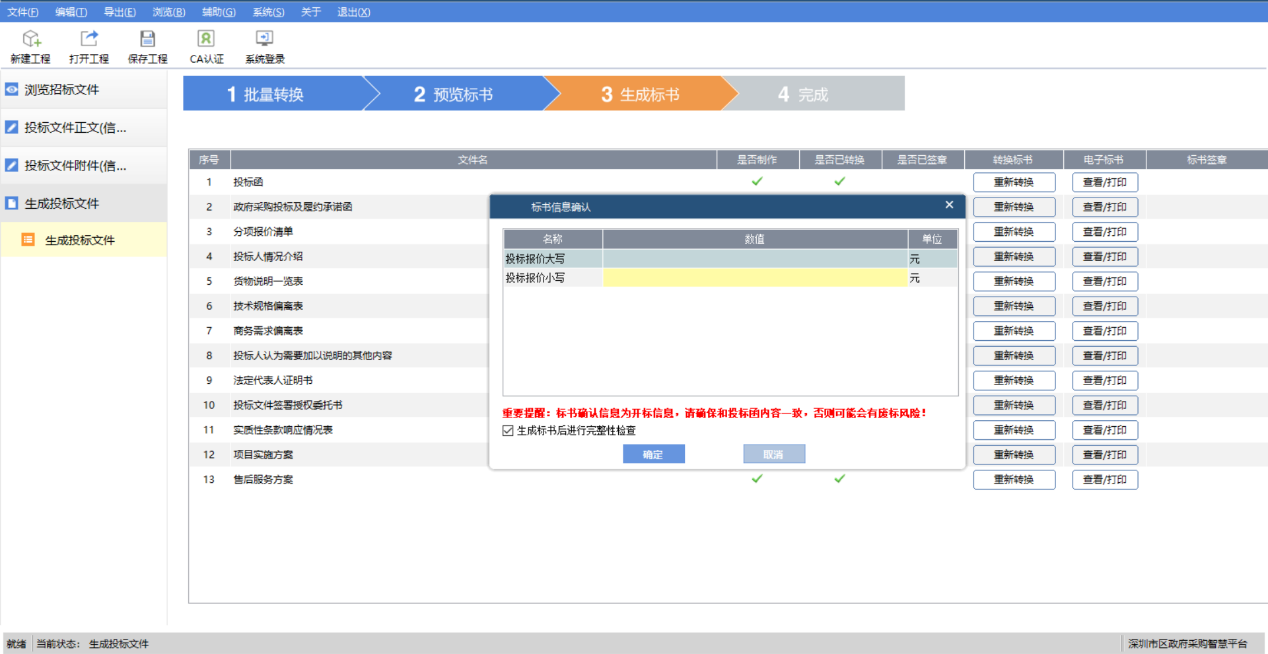 备注：上述“开标一览表”中的“投标报价”将作为价格分计算依据；其它信息仅是对投标文件相关内容的概括性表述，不作为评审依据。23.2.6投标人在编辑投标文件时，在投标文件目录中属于本节点内容的必须在本节点中填写，填写到其他节点或附件，一切后果由供应商自行承担。23.2.7投标文件编写完成后，必须用属于投标人的电子密钥或电子营业执照进行加密，否则视同未盖公章，将导致投标文件无效。23.2.8政府集中采购机构不接受投标截止时间后递交的纸质、电子、传真等所有形式的投标文件。由于对网上政府采购系统操作不熟悉或自身电脑、网络等原因导致不能在投标截止时间之前上传投标文件，政府集中采购机构概不负责。建议于开标前一个工作日完成投标文件的制作与上传，如上传确有困难，请及时咨询。23.2.9如果开标时出现网络故障、技术故障，影响了政府采购活动，政府集中采购机构有权采取措施如延期、接受无法从网上上传的投标书等，以保障政府采购活动的公开、公平和公正。23.3电报、电话、传真形式的投标概不接受。23.4经投标人电子密钥或电子营业执照加密的投标文件无须盖章或签字，专用条款另有要求的除外。23.5 各类资格（资质）文件提供扫描件，专用条款另有要求的除外。投标文件的递交24．投标文件的保密24.1在投标文件制作完成后，在投标书编制软件点击【生成标书】按钮进入【填写开标一览表界面】界面，在该界面填写完开标一览表信息后点击【确定】，进入投标文件生成环节。投标文件制作软件会在投标文件生成过程中，提示用户输入密码，输入密码后对投标文件自动进行加密，此加密程序确保投标文件在到达投标截止时间后才能解密查看。在加密过程中，请按照软件提示进行操作。加密界面如下图所示：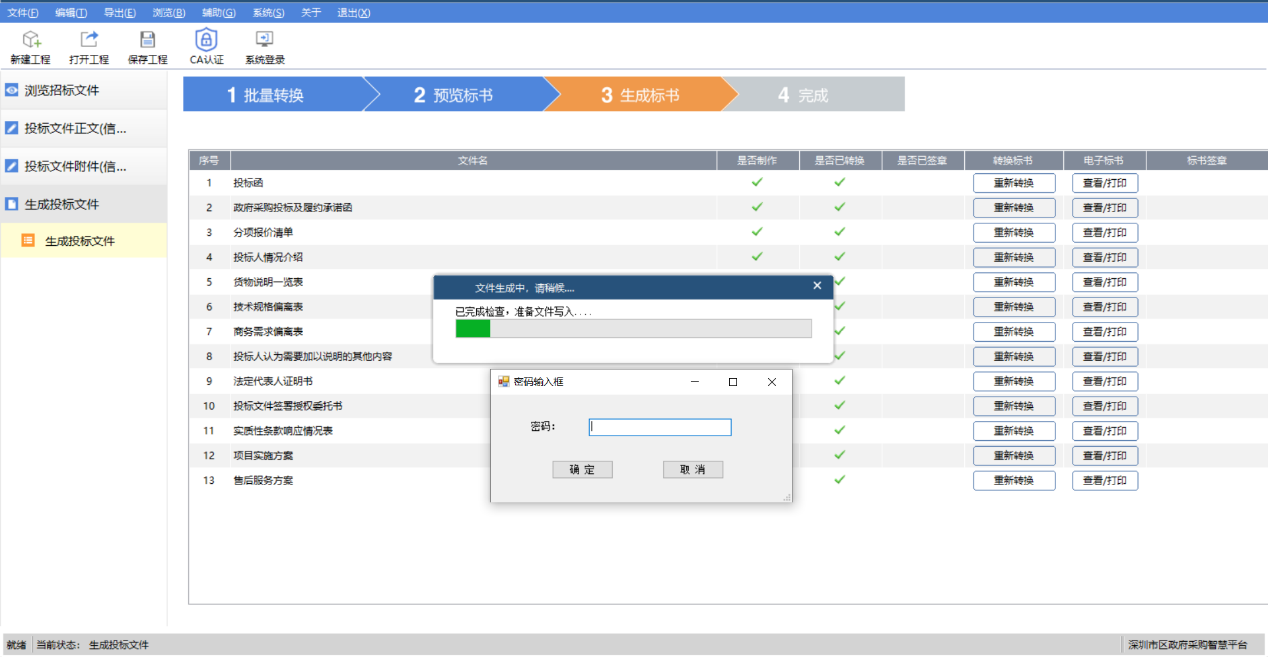 24.2若采购项目出现延期情况：如果供下载的招标文件（后缀名为. szczf）有更新，投标人必须重新下载招标文件、重新制作投标文件、重新加密投标文件、重新上传投标文件；如果供下载的招标文件（后缀名为. szczf）没有更新，投标人必须重新加密投标文件、重新上传投标文件（是否重新制作投标文件根据项目实际情况定）。否则，投标人自行承担投标文件无法解密导致投标无效的后果。25．上传投标文件及投标截止日期25.1实行网上投标，投标人必须在招标文件规定的投标截止时间前用电子密钥登录“深圳政府采购智慧平台用户网上办事子系统（http://zfcg.szggzy.com/TPBidder/memberLogin）”，用“【我的项目】→【项目流程】→【递交投标(应答)文件】”功能点上传投标文件。如上传过程中遇到问题，可拨打采购公告中的技术支持电话。如多次上传均告失败，请在投标截止时间之前携带加密后的电子投标文件送达至深圳公共资源交易中心（深圳交易集团有限公司宝安分公司）一楼服务大厅（地址：深圳市宝安区湖滨东路40号）协助上传，但上传过程中投标截止时间到达仍无法上传成功的，由投标人自行负责。25.2政府集中采购机构可以按本通用条款第13条规定，通过修改招标文件自行决定酌情延长投标截止期。在此情况下，政府集中采购机构、采购人和投标人受投标截止期制约的所有权利和义务均应延长至新的截止期。25.3投标截止时间以后不得上传投标文件。26. 样品、现场演示、方案讲解26.1 样品、现场演示、方案讲解等事项在招标文件专用条款中进行规定。27．投标文件的修改和撤销27.1投标方在提交投标文件后可对其投标文件进行修改并重新上传投标文件或在网上进行撤销投标的操作。27.2投标截止时间以后不得修改投标文件。27.3从投标截止期至投标人在投标文件中确定的投标有效期之间的这段时间内，投标人不得撤回其投标。27.4政府集中采购机构不退还投标文件，专用条款另有规定的除外。开标28．开标28.1投标人须在开标当日的开标时间至解密截止时间内进行解密，逾期未解密的作无效处理。解密方法：登录“深圳政府采购智慧平台用户网上办事子系统（http://zfcg.szggzy.com/TPBidder/memberLogin）”，使用本单位制作电子投标文件同一个电子密钥，在“【我的项目】→【项目流程】→【开标及解密】”进行在线解密、查询开标情况。28.2政府集中采购机构将在满足开标条件（①解密时间结束，解密后的投标供应商数量满足开标要求或②解密时间结束前所有投标供应商均完成投标文件解密）后，对投标文件进行开标，并在网上公布开标结果。评审要求29．评审委员会组成29.1网上开标结束后召开评审会议，评审委员会由政府集中采购机构依法组建，负责评审活动。评审委员会由采购人代表和评审专家组成，成员人数应当为5人以上单数（部分条件下为7人以上单数），其中评审专家不得少于成员总数的三分之二。评定分离项目评审专家均由评审专家组成。评审专家一般是从深圳市政府采购评审专家库中随机抽取。采购人代表须持本单位签发的《评审授权书》参加评审。29.2评审定标应当遵循公平、公正、科学、择优的原则。29.3评审活动依法进行，任何单位和个人不得非法干预评标过程和结果。29.4评审过程中不允许违背评标程序或采用招标文件未载明的评标方法或评标因素进行评标。29.5 开标后，直到签订合同为止，凡属于对投标文件的审查、澄清、评价和比较的有关资料以及中标候选人的推荐情况、与评审有关的其他任何情况均严格保密（信息公开的内容除外）。30．向评审委员会提供的资料30.1公开发布的招标文件，包括图纸、服务清单、答疑文件等；30.2其他评标必须的资料。30.3评审委员会应当认真研究招标文件，至少应了解熟悉以下内容：（1）招标的目的；（2）招标项目需求的范围和性质；（3）招标文件规定的投标人的资格、财政预算限额、商务条款；（4）招标文件规定的评标程序、评标方法和评标因素；（5）招标文件所列示的资格性审查表及符合性审查表。31．独立评审31.1评审委员会成员的评标活动应当独立进行，并应遵循投标文件初审、澄清有关问题、比较与评价、确定中标供应商、编写评审报告的工作程序。评审程序及评审方法32．投标文件初审32.1投标文件初审包括资格性审查和符合性审查。资格性审查：依据法律法规和招标文件的规定，对投标文件中的资格证明等进行审查，以确定投标供应商是否具备投标资格。符合性审查：依据招标文件的规定，对投标文件的有效性、完整性和对招标文件的响应程度进行审查，以确定是否满足符合性审查的要求。32.2 投标文件初审内容请详见《资格性审查表》和《符合性审查表》部分。投标人若有一条审查不通过则按投标无效处理。32.3 投标文件初审中关于供应商家数的计算:32.3.1采用最低评标价法的采购项目，提供相同品牌产品的不同投标人参加同一合同项下投标的，以其中通过资格审查、符合性审查且报价最低的参加评标；报价相同的，由采购人或者采购人委托评审委员会按照招标文件规定的方式确定一个参加评审的投标人，招标文件未规定的采取随机抽取方式确定，其他投标无效。32.3.2采用综合评分法的采购项目，提供相同品牌产品且通过资格审查、符合性审查的不同投标人参加同一合同项下投标的，按一家投标人计算，评审后得分最高的同品牌投标人获得中标人推荐资格；评审得分相同的，由采购人或者采购人委托评审委员会按照招标文件规定的方式确定一个投标人获得中标人推荐资格，招标文件未规定的采取随机抽取方式确定，其他同品牌投标人不作为中标候选人。32.3.3非单一产品采购项目，采购人应当根据采购项目技术构成、产品价格比重等合理确定核心产品，并在招标文件中载明。多家投标人提供的核心产品品牌相同的，按前两款规定处理。32.4投标人投标文件作无效处理的情形，具体包括但不限于以下：32.4.1不同投标人的投标文件由同一单位或者同一个人编制，或者由同一个人分阶段参与编制；32.4.2不同投标人委托同一单位或者个人办理投标事宜；32.4.3不同投标人的投标文件载明的项目管理成员或者联系人员为同一人；32.4.4不同投标人的投标文件异常一致或者投标报价呈规律性差异；32.4.5不同投标供应商的投标文件或部分投标文件相互混装；32.4.6投标供应商之间相互约定给予未中标的供应商利益补偿；32.4.7不同投标供应商的法定代表人、主要经营负责人、项目投标授权代表人、项目负责人、主要技术人员为同一人、属同一单位或者同一单位缴纳社会保险；32.4.8不同投标供应商的投标文件内容存在非正常一致；32.4.9在同一单位工作人员为两家以上（含两家）供应商进行同一项投标活动；32.4.10主管部门依照法律、法规认定的其他情形。32.5对不属于《资格性审查表》和《符合性审查表》所列的其他情形，除专用条款另有规定和32.4条款所列情形外，不得作为投标无效的理由。33．澄清有关问题33.1对招标文件中描述有歧义或前后不一致的地方（不含招标文件存在歧义、重大缺陷导致评审工作无法进行的情况），评审委员会有权进行评判，但对同一条款的评判应适用于每个投标人。33.2评审委员会发现招标文件存在歧义、重大缺陷导致评审工作无法进行，或者招标文件内容违反国家有关强制性规定的，应当停止评审工作，与政府集中采购机构沟通并作书面记录。经确认后，项目应当修改招标文件，重新组织采购活动。33.3对于投标文件中含义不明确、同类问题表述不一致或者有明显文字和计算错误的内容，评审委员会应当以书面形式要求投标人作出必要的澄清、说明或者补正。投标人的澄清、说明或者补正应当采用书面形式【书面形式是指文书、信件（含电子邮件）、电报、电传、传真等形式】，并加盖公章（或者由法定代表人或其授权的代表签字）。投标人的澄清、说明或者补正不得超出投标文件的范围或者改变投标文件的实质性内容。根据本通用条款第34条，凡属于评审委员会在评审中发现的算术错误进行核实的修改不在此列。34．错误的修正投标文件报价出现前后不一致的，除专用条款另有规定外，按照下列规定修正：34.1投标文件中开标一览表投标报价内容与投标文件中投标报价相应内容不一致的，以开标一览表为准；34.2大写金额和小写金额不一致的，以大写金额为准；34.3单价金额小数点或者百分比有明显错位，以开标一览表的总价为准，并修改单价；34.4总价金额与按单价汇总金额不一致的，以单价金额计算结果为准。34.5同时出现两种以上不一致的，按照前款规定的顺序修正。修正后的报价按照本通用条款33条的规定，经投标人确认后产生约束力，投标人不确认的，其投标无效。35．投标文件的比较与评价评审委员会将按照《深圳经济特区政府采购条例》、《深圳经济特区政府采购条例实施细则》、《深圳市政府采购评标定标分离管理办法》及政府采购其他法律法规，仅对通过资格性审查和符合性审查的投标文件进行综合比较与评价。评审委员会成员对需要共同认定的事项存在争议的，应当按照少数服从多数的原则作出结论。持不同意见的评审委员会成员应当书面作出说明，否则视为无异议。36. 实地考察或资料查验36.1在评审过程中，评审委员会有权决定是否对本项目投标人进行实地考察或资料查验（原件）。投标人应随时做好接受实地考察或资料查验的准备。37．评审方法37.1.1最低价法最低价法，是指完全满足招标文件实质性要求，按照报价由低到高的顺序，依据招标文件中规定的数量或者比例推荐候选中标供应商。37.1.2综合评分法综合评分法，是指在满足招标文件全部实质性要求的前提下，按照招标文件中规定的各项因素进行综合评审，评审总得分排名前列的投标人，作为推荐的候选中标供应商。                                                                                                                                                                                                                                                                                                                                                                                                                                                                                                                                                                                                                                                                                                                                                                                                                                                                                                                                                                                                                                                                                                                                                                                                                                                                                                                                                                                                                                                                                                                                                                                                                                                                                                                                                                                                                                                                                                                                                                                                                                                                                                                                                                                                                                                                                                                                                                                                                                                                                                                                                                                                                                                                                                                                                                                                                                                                                                                                                                                                                             37.2 本项目采用的评审方法见本项目招标文件第一册“专用条款”的相关内容。37.3重新评审的情形评审结果汇总完成后，除下列情形外，任何人不得修改评审结果：37.3.1分值汇总计算错误的；37.3.2分项评分超出评分标准范围的；37.3.3评审委员会成员对客观评审因素评分不一致的；37.3.4经评审委员会认定评分畸高、畸低的。评审报告签署前，经复核发现存在以上情形之一的，评审委员会应当当场修改评审结果，并进行书面记载；评审报告签署后，采购人或者采购代理机构发现存在以上情形之一的，应当组织原评审委员会进行重新评审，重新评审改变评审结果的，书面报告本级财政部门。投标人对本条第一款情形提出质疑的，采购人或者采购代理机构可以组织原评审委员会进行重新评审，重新评审改变评审结果的，应当书面报告本级财政部门。 37.4重新组建评审委员会的情形评审委员会或者其成员存在下列情形导致评审结果无效的，重新组建评审委员会进行评标，并书面报告本级财政部门：37.4.1评审委员会组成不符合《政府采购货物和服务招标投标管理办法》规定的；37.4.2有《政府采购货物和服务招标投标管理办法》第六十二条第一至五项情形的；37.4.3评审委员会及其成员独立评标受到非法干预的；37.4.4有政府采购法实施条例第七十五条规定的违法行为的。有违法违规行为的原评审委员会成员不得参加重新组建的评审委员会。定标及公示38．定标方法38.1非评定分离项目定标方法38.1.1评审委员会依据本项目招标文件所约定的评审方法进行评审和比较，向政府集中采购机构提交书面评审报告，并根据评审方法比较评价结果从优到劣进行排序，确定候选中标供应商。38.1.2采用最低价法的，评审结果按投标报价由低到高顺序排列。投标报价相同的并列。投标文件满足招标文件全部实质性要求且投标报价最低的投标人为唯一候选中标供应商。38.1.3采用综合评分法的，评标结果按评审后得分由高到低顺序排列。得分相同的，按投标报价由低到高顺序排列。得分且投标报价相同的并列。投标文件满足招标文件全部实质性要求，且按照评审因素的量化指标评审得分最高的投标人为唯一候选中标供应商。出现得分且投标报价相同的并列情况时，采取随机抽取的方式确定，具体操作办法及流程由评审委员会确定（如“专用条款”中另有规定的以“专用条款”相关规定内容为准）。如唯一候选中标供应商被认定投标或中标无效，采购人应当重新开展采购活动。38.2评定分离项目定标方法38.2.1评定分离是指在政府集中采购程序中，以公开招标方式执行采购，评审委员会负责对投标文件进行评审、推荐候选中标供应商并出具书面评审报告，由采购人根据评审委员会出具的评审报告从推荐的候选中标供应商中确定中标供应商。单个项目需要确定多家中标供应商的，不适用评定分离。38.2.2 适用评定分离的政府采购项目，采用综合评分法评审。评审委员会按照评审结果，推荐三个合格的候选中标供应商。38.2.3适用评定分离的政府采购项目，按照自定法确定中标供应商：自定法是指采购人组织定标委员会，由定标委员会在三家候选中标供应商中确定中标供应商。38.2.4政府集中采购机构应当自评审结束之日起两个工作日内将候选中标供应商名单及其投标文件、评审报告送交采购人。采购人应当安排专人对定标过程进行书面记录，形成定标报告，作为采购文件的组成部分存档，并及时将定标结果反馈政府集中采购机构。具体定标程序及相关要求以按照《深圳市财政局关于印发〈深圳市政府采购评标定标分离管理办法〉的通知》（深财规【2020】1号）执行。说明：采购人及投标供应商应按照上述方法提前做好相关准备。38.3专用条款另有规定的，按专用条款相关要求定标。39．编写评审报告评审报告是评审委员会根据全体评标成员签字的原始评审记录和评审结果编写的报告，评审报告由评审委员会全体成员签字。对评审结论持有异议的评审委员会成员可以书面方式阐述其不同意见和理由。评审委员会成员拒绝在评审报告上签字且不陈述其不同意见和理由的，视为同意评审结论。评审委员会应当对此作出书面说明并记录存档。40．中标公告40.1为体现“公开、公平、公正”的原则，评审结束后经采购人确认（确定）评审结果，政府集中采购机构将在深圳公共资源交易网（https://szggzy.com/）上发布中标结果公告。供应商如对评审结果有异议，可在发布公示日期起七个工作日内向政府集中采购机构提出。 监督电话：0755-83948143。若在公示期内未提出质疑，则视为认同该评审结果。40.2质疑、投诉供应商应保证质疑、投诉内容的真实性和可靠性，并承担相应的法律责任。41．中标通知书41.1中标公告公布以后无异常的情况下,中标供应商和采购人可自行在“深圳政府采购智慧平台（http://zfcg.szggzy.com/）”上打印《数字中标通知书》。41.2中标通知书是合同的重要组成部分。41.3因质疑投诉或其它原因导致项目结果变更或采购终止的，政府集中采购机构有权吊销中标通知书。公开招标失败的后续处理42．公开招标失败的处理42.1本项目公开招标过程中若由于投标截止后实际递交投标文件的供应商数量不足、经评审委员会评审对招标文件作实质响应的供应商不足等原因造成公开招标失败，可由政府集中采购机构重新组织采购。42.2对公开招标失败的项目，评审委员会在出具该项目招标失败结论的同时，可以提出重新采购组织形式的建议，以及进一步完善招标文件的资格、技术、商务要求的修改建议。42.3重新组织采购有以下两种组织形式：（1）由政府集中采购机构重新组织公开招标；（2）根据实际情况需要向同级财政部门提出非公开招标方式申请，经同级财政部门批准，公开招标失败采购项目可转为竞争性谈判或单一来源谈判方式采购。42.4公开招标失败的采购项目重新组织公开招标，由政府集中采购机构重新按公开招标流程组织采购活动。    42.5公开招标失败的采购项目经同级财政部门批准转为竞争性谈判或单一来源谈判方式采购的，按规定要求组织政府采购工作。合同的授予与备案43．合同授予标准本项目的合同将授予经本招标文件规定评审确定的中标供应商。44．接受和拒绝任何或所有投标的权力政府集中采购机构和采购人保留在投标之前任何时候接受或拒绝任何投标或所有投标，以及宣布招标无效的权力，对受影响的投标人不承担任何责任，也无义务向受影响的投标人解释采取这一行动的理由。45．合同的签订45.1中标人将于中标通知书发出之日起十个工作日内，按照采购文件（招标文件和投标文件等）内容与采购人签订政府采购合同；合同的实质性内容应当符合招标文件的规定；45.2中标人如不按本通用条款第45.1款的规定与采购人签订合同，情节严重的，由同级财政部门记入供应商诚信档案，予以通报；45.3中标人应当按照合同约定履行义务，完成中标项目，不得将中标项目转让（转包）给他人。46．履约担保46.1在签订项目合同的同时，中标人应按“对通用条款的补充内容”中规定的金额向采购人提交履约担保；46.2，允许供应商自主选择以支票、汇票、本票、保函等非现金方式提交履约担保；中标人提交履约担保不是合同签订的前提条件，不要求中标人提供除法律、法规明确规定外的其他担保。47. 合同备案采购人与中标供应商自中标通知书发出之日起10个工作日内签订政府采购合同，并按财政部门规定提交备案。48. 合同变更合同变更事宜按《深圳市财政局关于优化政府采购合同备案的通知》（深财发保〔2022〕2号）相关规定执行。49. 项目验收49.1采购人应当按照招标文件和合同规定的标准和方法，及时组织验收。 50. 宣传凡与政府采购活动有关的宣传或广告，若当中提及政府采购，必须事先将具体对外宣传方案报同级财政部门和政府集中采购机构，并征得其同意。对外市场宣传包括但不限于以下形式：a.名片、宣传册、广告标语等；b.案例介绍、推广等；c.工作人员向其他消费群体宣传。51. 供应商违法责任51.1《深圳经济特区政府采购条例》第五十七条 供应商在政府采购中，有下列行为之一的，一至三年内禁止其参与本市政府采购，并由主管部门记入供应商诚信档案，处以采购金额千分之十以上千分之二十以下的罚款；情节严重的，取消其参与本市政府采购资格，处以采购金额千分之二十以上千分之三十以下的罚款，并由市场监管部门依法吊销其营业执照；给他人造成损失的，依法承担赔偿责任；构成犯罪的，依法追究刑事责任：（1）在采购活动中应当回避而未回避的；（2）未按本条例规定签订、履行采购合同，造成严重后果的；（3）隐瞒真实情况，提供虚假资料的；（4）以非法手段排斥其他供应商参与竞争的；（5）与其他采购参加人串通投标的；（6）恶意投诉的；（7）向采购项目相关人行贿或者提供其他不当利益的；（8）阻碍、抗拒主管部门监督检查的；（9）其他违反本条例规定的行为。51.2 根据《深圳市财政局关于调整政府采购投标（响应）保证金管理政策的通知 》（深财购〔2021〕51 号）的要求，供应商在政府采购活动中出现《深圳经济特区政府采购条例实施细则》第八十条所列情形的，政府集中采购机构或采购人不予退还其交纳的谈判保证金，情节严重的，并由主管部门记入供应商诚信档案，予以通报：（1）投标截止后，撤销投标的；（2）中标后无正当理由未在规定期限内签订合同的；（3）将中标项目转让给他人、或者在投标文件中未说明且未经采购人、采购招标机构同意，将中标项目分包给他人的；（4）拒绝履行合同义务的。质疑处理52.质疑提出与答复    52.1提出质疑    参与政府采购活动的供应商认为自己的权益在采购活动中受到损害的，应当自知道或者应当知道其权益受到损害之日起七个工作日内向采购人、政府集中采购机构以书面形式提出质疑。    52.2法律依据    《中华人民共和国政府采购法》、《中华人民共和国政府采购法实施条例》、《深圳经济特区政府采购条例》、《深圳经济特区政府采购条例实施细则》、《政府采购质疑和投诉办法》（财政部令第94号）和其他有关法律法规规定。    52.3质疑条件    52.3.1提出质疑的供应商应当是参与所质疑项目采购活动的供应商；以联合体形式参与的，质疑应当由组成联合体的所有成员共同提出；    52.3.2应当在法定质疑期内一次性提出针对同一采购程序环节的质疑，法定质疑期为自知道或应当知道权益受到损害之日起7个工作日内。应当知道其权益受到损害之日是指：对招标文件的质疑，为招标文件公布之日；对采购过程的质疑，为各采购程序环节结束之日；对中标结果以及评审委员会组成人员的质疑，为中标结果公示之日；52.3.3应提交书面质疑函，质疑函应当包括以下内容： （1）供应商的名称（或者姓名）、地址、邮编、邮箱、联系人及联系电话；（2）质疑项目的名称、编号；（3）具体、明确的质疑对象、质疑事项和质疑请求；（4）因质疑事项而受损害的权益；（5）事实依据；（6）必要的法律依据；（7）提出质疑的日期。供应商为自然人的，应当由本人签字；供应商为法人或者其他组织的，应当由法定代表人（负责人），或者其授权代理人签字或者盖章，并加盖公章。52.4提交材料供应商质疑实行实名制。供应商为自然人的，应当提交本人身份证复印件；供应商为法人或者其他组织的，应当根据自身性质提交营业执照复印件或者其他证明文件（如事业单位法人证书等）复印件。供应商可以委托代理人进行质疑。其授权委托书应当载明代理人的姓名或者名称、代理事项、具体权限、期限和相关事项。供应商为自然人的，应当由本人签字；供应商为法人或者其他组织的，应当由法定代表人、主要负责人签字或者盖章，并加盖公章。52.5收文地点地址：深圳公共资源交易中心（深圳交易集团有限公司宝安分公司）一楼服务大厅，质疑咨询电话：0755-27758331。52.6收文办理程序52.6.1供应商提交的质疑符合受理条件的，政府集中采购机构自收到质疑材料之日起即为受理，应当向供应商出具质疑函收文回执并可以要求其递交质疑的法定代表人（负责人）或者授权代理人签署质疑文书送达地址确认书。52.6.2供应商提交的质疑材料不符合质疑条件的，视情况处理：供应商提交的质疑材料不全或者未按要求签字或者盖章的，政府集中采购机构应当一次性告知供应商需补正的内容和补正期限。供应商提交的质疑存在下列情形之一的，不予受理：（1）质疑主体不满足要求的；（2）供应商自身权益未受到损害的；（3）供应商未在法定质疑期限内提出质疑的；（4）质疑材料不全或者未按要求签字或者盖章的情况下，要求补正后，逾期未补正或者补正后仍不符合规定的；（5）其他不符合受理条件情形的。质疑事项不予受理的，政府集中采购机构应当向供应商出具不符合质疑条件告知书。    52.7质疑答复时限    自收文之日起七个工作日内。    52.8投诉    对质疑答复不满意或者未在规定时间内答复的，提出质疑的供应商可以在答复期满后15个工作日内向同级财政部门投诉。53. 质疑后续处理    53.1供应商质疑不成立，或者成立但未对中标、成交结果构成影响的，继续开展采购活动。    53.2供应商质疑成立且影响或者可能影响中标、成交结果的，按照下列情况处理：（1）对采购文件提出的质疑，依法通过澄清或者修改可以继续开展采购活动的，澄清或者修改采购文件后继续开展采购活动；否则应当修改采购文件后重新开展采购活动。（2）对采购过程、中标或者成交结果提出的质疑，合格供应商符合法定数量时，可以从合格的中标或者成交候选人中另行确定中标、成交供应商的，应当依法另行确定中标、成交供应商；否则应当重新开展采购活动。---- END -------- END ----投标文件格式深圳市宝安区荣根学校系统运维服务采购项目-A评标办法附表1.标段基本信息标段编号： BAZXCG-2024-00036-001
标段名称： 深圳市宝安区荣根学校系统运维服务采购项目-A
2.入围参数是否过多投标人淘汰： 否3.评审步骤4.评审条款中标候选人： 委托评标委员会直接定标

4.1 资格评审
汇总规则： 按分项自动汇总并发起否决投标 4.2 初步评审
汇总规则： 按分项自动汇总并发起否决投标 4.3 详细评审
汇总规则： 按评委打分直接平均 4.5 价格评审 4.5.1 投标总价
价格得分满分： 10
报价打分方式： 自动算分（内插法）
参与基准价计算范围的计算公式：全部投标报价
评标价计算公式：评标价=投标函中的投标报价（有修正投标报价的取修正后的投标报价）
基准价计算公式：基准价=最低评标价
报价打分计算公式：得分=（基准价/评标价）*总分序号内容1投标人不符合资格要求，或未提交相应的资格证明资料（详见招标公告投标人资格要求，即申请人的资格要求）。序号内容1不得将一个包的内容拆开投标；2对同一项目投标时，不得提供两套以上的投标方案（招标文件另有规定的除外）；3分项报价或投标总价不得高于相应预算金额（或设定的预算金额下的最高限价）；4评审委员会认为投标人的报价明显低于其他通过符合性审查投标人的报价，有可能影响产品质量或者不能诚信履约的，应当要求其在评审现场合理的时间内提供书面说明，必要时提交相关证明材料；在此情况下，投标人仍不能证明其报价合理性的（评审委员会成员对投标人提供的说明材料判断不一致的，按照“少数服从多数”的原则确定评审委员会的意见）；5所投货物、服务在技术、商务等方面没有实质性满足招标文件要求（或未响应招标文件中带★号条款或响应有负偏离）的（是否实质性满足招标文件要求，由评审委员会根据实质性条款响应情况做出评判）；6未按招标文件所提供的样式填写《投标函》；未按招标文件所提供的《政府采购投标及履约承诺函》进行承诺；未按招标文件对投标文件组成的要求提供投标文件； 7投标报价有缺漏项目，或者对招标文件规定的项目需求内容或者需求数量进行修改，评审委员会判定投标响应不满足采购需求； 8投标文件存在列放位置错误，导致属于信息公开情形的没有被公开；9投标文件电子文档带病毒；10投标文件用不属于本公司的电子密钥或电子营业执照进行加密的；11如投标供应商存在“不同供应商的董事、股东或其他高级管理人员为同一人的”情形的，应承诺不存在串通投标、恶意串通或者视为串通投标的情形（在《政府采购投标及履约承诺函》中作出声明）；经核实，不同投标供应商的投标文件由同一电子设备编制、加密或者上传的；12法律、法规、规章、规范性文件规定的其他情形。序号评分项评分项评分项权重（%）1价格价格价格102技术部分技术部分技术部分702序号评分因素权重（%）评分准则21服务内容、技术标准、工作质量要求、人员要求响应度15以投标文件《商务（服务）条款偏离表》为评价依据，完全符合招标要求的，得100分。有1项负偏离扣5分，最低0分。22考核办法响应度5以投标文件中《商务(服务)条款偏离表》为评价依据，完全响应符合招标文件要求的，得100分。有1项负偏离扣10分，最低0分。23项目服务方案15评审内容：投标人提供的项目服务方案中应包含 ：1、投标人项目系统运维服务内容及服务保障体系；2、投标人维保服务响应方案完整；3、投标人信息化系统服务工作重点明确；4、常见故障、项目重点难点分析、应对措施及相关的合理化建议；5、售后服务保障完善。二、评审标准：方案中每含有上述一项内容得8分，最高得40分。在此基础上，对方案的具体响应内容进一步评审：1、方案周全完整，表述清晰，有具体贴合项目实施计划的时间安排方式和行之有效的工作方法，可操作性强，得60分；2、方案完整，有具体时间安排方式和工作方法，可操作性较好，得40分；3、方案完整性一般，有时间安排方式和工作方法，可操作性一般，得20分；4、方案无时间安排方式和工作方法，不具备可操作性，不得分。24应急响应方案5一、评审内容：投标人提供的应急响应方案中应包含 ：1、应急处理原则；2、应对措施；3、紧急报修处理方案。二、评审标准：方案中每含有上述一项内容10分，最高得30分。在此基础上，对方案的具体响应内容进一步评审：1、方案周全完整，表述清晰，有具体贴合项目实施计划的时间安排方式和行之有效的工作方法，可操作性强，得70分；2、方案完整，有具体时间安排方式和工作方法，可操作性较好，得40分；3、方案较基本，有时间安排方式和工作方法，可操作性一般，得20分；4、方案无时间安排方式和工作方法，不具备可操作性，不得分。25项目完成（服务期满）后的服务承诺5（一）评审内容：1、服务期满后主动离岗；   2、服务期满，与后续服务公司有序交接；3、服务期满，后续服务公司未到位前仍按原合同提供系统运维服务。4、提供服务期满后的服务承诺，承诺中是否具有详细的内容和计划安排。（二）评审标准：提供承诺函（格式自拟），未按要求承诺或无法判断的不得分。26违约承诺5（一）评审内容：1、人员严格按照招标文件配置；2、技术标准、服务质量达到招标文件要求；3、对未能达到上述的管理要求承担管理责任。（二）评审标准：提供承诺函（格式自拟），未按要求承诺或无法判断的不得分。27驻点运维技术人员情况20一、评审内容：投标人拟派驻点运维技术人员须具备以下证书： 1、具有工业和信息化部教育与考试中心颁发的智能化系统工程师（高级）证书；得40分；2、具有工业和信息化部教育与考试中心颁发的网络应用工程师证书，得40分；3、具有相关机构颁发的电工职业技能等级（高级工）证书；得20分。全部满足上述条件的得100分。（二）评审依据：1、提供相关人员相关证书扫描件，其中：1）涉及学历的，需同时提供学信网信息查询截图：①如较早颁发的学历证书，学信网无法查询的，可提供毕业院校或教育或人社部门等颁发机构或监管机构等出具的证明。②如海外留学（含港澳台）人学历无法通过学信网站查询的，应当提供教育部留学服务中心出具的国外学历认证证书以及教育部留学服务中心官网查询截图。若证明文件为其它语言，必须附中文译文，以中文译文为准。2）资格、技能证书如证书颁发单位为相关行业协会（或学会）的，则需同时提供证书颁发单位在全国社会组织信用信息公示平台（https://xxgs.chinanpo.mca.gov.cn/gsxt/newList）的信息查询截图（截图需显示发证单位状态为“正常”）。 2、提供开标日当月（或前一个月）在本单位缴纳且载有社保部门（或税务部门）公章（或业务章）的社保缴交证明材料（如开标日当月或前一个月的社保材料因社保部门（或税务部门）原因暂时无法取得，则可以往前顺延一个月）；成立时间不满1个月的投标人需提供成立时间相关说明材料，并提供承诺函（格式自拟）承诺人员为投标人现有员工；3、未按要求提供相关证明材料（或相关证明材料无法判断是否符合评分要求）的不计得分，原件备查。3商务部分商务部分商务部分153序号评分因素权重（%）评分准则31投标人项目业绩情况15一、评审内容：投标人提供2021年1月1日至本项目投标截止之日前（以合同签定日期为准）：具有系统（电脑）运维服务项目有效业绩的，每提供一份得17分，最高得100分。二、评审标准：1、需同时提供：①项目中标通知书扫描件或中标公告截图。②经验项目合同关键页扫描件（须能体现投标人信息）③提供用户出具的及验收报告及履约评价扫描件（客户服务评价须达到“良”或80分以上），原件备查；2、同一项目续签合同的不重复计分；每个项目须单独开具评价证明。如涉及到需要判断是否为同一项目续签的情形，如项目名称相同、出具评价证明单位相同的，投标人应提供能判别为不属同一项目续签的相关证明材料（如中标通知书或能反映不属同一项目续签的合同关键页），如不能判别，评标委员会有权对投标人作出不利判断。项目名称相同、出具服务评价证明单位相同，但是经过重新组织招标、招标编号不同的，不属同一项目续签。 4其他部分其他部分其他部分54序号评分因素权重（%）评分准则41诚信情况5投标人在参与政府采购活动中存在诚信相关问题且在主管部门相关处理措施实施期限内的，本项不得分，否则得满分。投标人无需提供任何证明材料，由政府集中采购机构工作人员查询后向评审委员会提供相关信息。通用条款序号涉及事项具  体  补  充  内  容3.1采购人深圳市宝安区荣根学校3.2政府集中采购机构本文件所述的“政府集中采购机构”指深圳公共资源交易中心。本项目具体由深圳公共资源交易中心（深圳交易集团有限公司宝安分公司）执行。5.3联合体投标详见本项目招标公告申请人的资格要求9踏勘现场不组织10标前会议不组织12/13招标文件的澄清和修改对招标文件澄清/修改时间不晚于投标截止日三日前，投标人有义务在招标期间在政府集中采购机构网站浏览与本项目有关的澄清和修改信息。20投标有效期投标有效期：从投标截止之日起 120 个日历日。22投标人的替代方案不接受25投标文件的大小投标文件大小不得超过 100MB26样品、现场演示、方案讲解不要求提供样品；不组织现场演示；不组织方案讲解。37评审方法综合评分法38定标方法非评定分离46履约担保不需要评标方法综合评分法候选中标供应商家数1中标供应商家数1成交金额货物采购服务采购工程采购100万元以下1.5%1.5%1.0%100万元（含）-500万元1.1%0.8%0.7%500万元（含）-1000万元0.8%0.45%0.55%1000万元（含）-5000万元0.5%0.25%0.35%5000万元（含）-1亿元0.25%0.1%0.2%1亿元（含）-5亿元0.05%0.05%0.05%5亿元（含）-10亿元0.035%0.035%0.035%10亿元（含）-50亿元0.008%0.008%0.008%50亿元（含）-100亿元0.006%0.006%0.006%100亿元（含）以上0.004%0.004%0.004%序号采购计划编号采购项目名称财政预算限额（元）1BAJYJ2024030801210C深圳市宝安区荣根学校系统运维服务采购项目（A包）240,000.00合计（元）合计（元）合计（元）240,000.00序号服务需求名称（标的名称）数量单位所属行业备注1深圳市宝安区荣根学校系统运维服务采购项目1项软件和信息技术服务业序号岗位名称配备人数1驻点运维技术人员2人序号量化指标考评项目考评标准考评得分1工作纪律（共20分）1.1、执勤时不得睡觉。有一人违反扣1分1工作纪律（共20分）1.2、不得擅自离岗、空岗或窜岗。有一人违反扣2分1工作纪律（共20分）1.3、上班时间不得吃零食、嘻笑打闹、干私活、闲谈、抽烟、听收录机、玩手机游戏,游戏机、闲聊电话或做其它与工作无关的事情的。有一人违反扣0.5分1工作纪律（共20分）1.4、不得在学校内进行赌博、嫖娼、酗酒闹事等活动。有一人违反扣2分1工作纪律（共20分）1.5、不得无理取闹、拉帮结派、诽谤他人、搬弄是非、影响学校正常工作、生活秩序。有一人违反扣0.5分1工作纪律（共20分）1.6、不得违反学校管理规章制度，给学校管理及资源造成较大损失。有一人违反扣1分1工作纪律（共20分）1.7、要进行交接班，交接班时对物品、待办事项等要交接清楚。有一人违反扣0.5分1工作纪律（共20分）1.8、发生各种可能损坏学校利益、破坏学校正常秩序及资源环境的紧急情况，应迅速向学校主管部门领导或者有关部门反应情况及其它事项，不得因此对学校管理及资源造成损失。视损失程度扣分（1分起）1工作纪律（共20分）1.9、执勤时要姿势端正、着装统一整洁，维护主管单位及派驻学校管理的良好形象。有一人违反扣0.5分1工作纪律（共20分）1.10、做好执勤记录，字迹清楚整洁，记录详尽。违反一次扣0.5分1工作纪律（共20分）1.11、严格执行人员进出登记制度。一次不检查扣3分1工作纪律（共20分）1.12、执勤时不得用对讲机闲聊。违反一次扣1分2系统运维服务工作（共40分）2.1驻点运维人员至少2人，每天保证1人在校执勤。违反一次扣1分2系统运维服务工作（共40分）2.2驻点运维人员需按基本工作时间要求按时上班，不得无故旷工。违反一次扣1分2系统运维服务工作（共40分）2.3驻点运维人员具有校园信息系统设备维护调试经验，保证故障处理时效。无配件更换情况1小时内解决故障。违反一次扣0.5分2系统运维服务工作（共40分）2.4如需更换设备配件，驻点运维人员需当天向主管部门上报，挣得同意后方可更换。违反一次扣1分3系统维护资料管理（共10分）3.1、制订系统运维服务工作计划并组织实施；一次不合要求扣1分3系统维护资料管理（共10分）3.2、完善各项管理制度，对所有档案集中管理。一次不合要求扣1分3系统维护资料管理（共10分）3.3、各种维修维护、设备管理台帐健全。条目清晰，标识齐全，分类明确，易于查找。因工作不力视后果扣分（1分起）3系统维护资料管理（共10分）3.4、采用电脑资料、文字资料、磁盘记录资料、图表图片资料等多种形式的文档储存方式管理档案资料。一次不合要求扣0.5分3系统维护资料管理（共10分）3.5、绝对保证档案资料的安全性和必要的保密性。因工作不力视后果扣分（1分起）4职业道德（共5分）4.1、不得进行勒索或敲诈或其它违法行为。出现一次该项不得分4职业道德（共5分）4.2、不得在工作区域内打架斗殴或打人。出现一次该项不得分5工作衔接（共15分）5.1、项目负责人与学校主管部门保持必要的工作交流，每周向学校主管部门汇报工作开展情况、信息反馈及下月工作计划，重大情况及时报告。每星期缺少汇报一次，扣1分，遇有重大情况不汇报扣2分，因此造成严重后果扣3分5工作衔接（共15分）5.2、原始台帐保存完好，所有资料归学校主管部门所有。视损坏程度扣分（0.5分起）5工作衔接（共15分）5.3、配合属地消防大队、辖区派出所、综治办、物业公司，内外联动，为开展一体化安全防范，提供系统运维技术支持。工作中不配合学校、派出所等单位做好教学服务及安全防范工作，视后果扣分（1分起）5工作衔接（共15分）5.4、配合主管部门制定信息化校园建设设计方案，提供技术支持。每月检查记录一次，视损缺程度扣分（0.5分起）6应急处置（共5分）如遇因突发事件并发而造成不能提供有效备件，或系统宕机且未能确定故障原因的重要系统故障，第一时间反馈给主管部门，并3小时内出具紧急故障解决预案。动作缓慢，不能按要求到场该项不得分7其他事项（共5分）7.1、无有效投诉。出现一次有效投诉扣0.5,分7其他事项（共5分）7.2、完成学校主管单位交办的属于服务范围内的其它事项。视后果扣分（0.5分起）得   分   总   计：得   分   总   计：得   分   总   计：序号支出项名称数量单价（元）总价（元）总价（元）123……投标总价（以上各项之和；币种：人民币；单位：元）投标总价（以上各项之和；币种：人民币；单位：元）投标总价（以上各项之和；币种：人民币；单位：元）投标总价（以上各项之和；币种：人民币；单位：元）序号用户单位项目名称时间用户单位联系人用户单位
联系电话序号招标文件要求投标文件响应偏离情况说明1《第三章 用户需求书：三、商务和服务条款部分》中所有带★号条款要求。我公司完全响应满足招标文件中此项要求。无偏离2《第三章 用户需求书：三、商务和服务条款部分》“服务内容、技术标准、工作质量要求、人员要求”中所有非★号条款要求。3《第三章 用户需求书：三、商务和服务条款部分》“考核办法”中所有非★号条款要求。序号职务姓名相关证书相关经验序号文件夹/文件名称1投标函2政府采购投标及履约承诺函3营业执照或事业单位法人证书等4中小企业相关声明函（如有）5分项报价清单6投标人项目业绩情况7其他招标文件要求或投标人认为需要补充的内容（公开）8法定代表人（负责人）证明书9投标文件签署授权委托书10商务（服务）条款偏离表11项目服务方案12应急响应方案13项目完成（服务期满）后的服务承诺14违约承诺15驻点运维技术人员情况16其他招标文件要求或投标人认为需要补充的内容（非公开）序号评审步骤分值1资格评审2初步评审3详细评审904报价修正5价格评审106综合评分7推荐中标候选人序号评审要素评审标准1资质要求具有独立法人资格或是具有独立承担民事责任能力的其它组织（提供营业执照或事业单位法人证书等证明资料扫描件，原件备查）：
具有独立法人资格或是具有独立承担民事责任能力的其它组织（提供营业执照或事业单位法人证书等证明资料扫描件，原件备查）
本项目不接受联合体投标，不接受投标人选用进口产品参与投标。：
本项目不接受联合体投标，不接受投标人选用进口产品参与投标。
参与本项目政府采购活动时不存在被有关部门禁止参与政府采购活动且在有效期内的情况（由供应商在《政府采购投标及履约承诺函》中作出声明）。：
参与本项目政府采购活动时不存在被有关部门禁止参与政府采购活动且在有效期内的情况（由供应商在《政府采购投标及履约承诺函》中作出声明）。
具备《中华人民共和国政府采购法》第二十二条第一款的条件（由供应商在《政府采购投标及履约承诺函》中作出声明）。：
具备《中华人民共和国政府采购法》第二十二条第一款的条件（由供应商在《政府采购投标及履约承诺函》中作出声明）。
未被列入失信被执行人、重大税收违法案件当事人名单、政府采购严重违法失信行为记录名单（由供应商在《政府采购投标及履约承诺函》中作出声明）。：
未被列入失信被执行人、重大税收违法案件当事人名单、政府采购严重违法失信行为记录名单（由供应商在《政府采购投标及履约承诺函》中作出声明）。
单位负责人为同一人或者存在直接控股、管理关系的不同供应商，不得参加同一合同项下的政府采购活动；为采购项目提供整体设计、规范编制或者项目管理、监理、检测等服务的供应商，不得再参加该采购项目的其他采购活动（由供应商在《政府采购投标及履约承诺函》中作出声明）。：
单位负责人为同一人或者存在直接控股、管理关系的不同供应商，不得参加同一合同项下的政府采购活动；为采购项目提供整体设计、规范编制或者项目管理、监理、检测等服务的供应商，不得再参加该采购项目的其他采购活动（由供应商在《政府采购投标及履约承诺函》中作出声明）。
本项目是（否）专门面向中小企业采购：否。：
本项目是（否）专门面向中小企业采购：否。序号评审要素评审标准1不得将一个包的内容拆开投标；不得将一个包的内容拆开投标；2对同一项目投标时，不得提供两套以上的投标方案（招标文件另有规定的除外）；对同一项目投标时，不得提供两套以上的投标方案（招标文件另有规定的除外）；3分项报价或投标总价不得高于相应预算金额（或设定的预算金额下的最高限价）；分项报价或投标总价不得高于相应预算金额（或设定的预算金额下的最高限价）；4评审委员会认为投标人的报价明显低于其他通过符合性审查投标人的报价，有可能影响产品质量或者不能诚信履约的，应当要求其在评审现场合理的时间内提供书面说明，必要时提交相关证明材料；在此情况下，投标人仍不能证明其报价合理性的（评审委员会成员对投标人提供的说明材料判断不一致的，按照“少数服从多数”的原则确定评审委员会的意见）；评审委员会认为投标人的报价明显低于其他通过符合性审查投标人的报价，有可能影响产品质量或者不能诚信履约的，应当要求其在评审现场合理的时间内提供书面说明，必要时提交相关证明材料；在此情况下，投标人仍不能证明其报价合理性的（评审委员会成员对投标人提供的说明材料判断不一致的，按照“少数服从多数”的原则确定评审委员会的意见）；5所投货物、服务在技术、商务等方面没有实质性满足招标文件要求（或未响应招标文件中带★号条款或响应有负偏离）的（是否实质性满足招标文件要求，由评审委员会根据实质性条款响应情况做出评判）；所投货物、服务在技术、商务等方面没有实质性满足招标文件要求（或未响应招标文件中带★号条款或响应有负偏离）的（是否实质性满足招标文件要求，由评审委员会根据实质性条款响应情况做出评判）；6未按招标文件所提供的样式填写《投标函》；未按招标文件所提供的《政府采购投标及履约承诺函》进行承诺；未按招标文件对投标文件组成的要求提供投标文件；未按招标文件所提供的样式填写《投标函》；未按招标文件所提供的《政府采购投标及履约承诺函》进行承诺；未按招标文件对投标文件组成的要求提供投标文件；7投标报价有缺漏项目，或者对招标文件规定的项目需求内容或者需求数量进行修改，评审委员会判定投标响应不满足采购需求；投标报价有缺漏项目，或者对招标文件规定的项目需求内容或者需求数量进行修改，评审委员会判定投标响应不满足采购需求；8投标文件存在列放位置错误，导致属于信息公开情形的没有被公开；投标文件存在列放位置错误，导致属于信息公开情形的没有被公开；9投标文件电子文档带病毒；投标文件电子文档带病毒；10投标文件用不属于本公司的电子密钥或电子营业执照进行加密的；投标文件用不属于本公司的电子密钥或电子营业执照进行加密的；11如投标供应商存在“不同供应商的董事、股东或其他高级管理人员为同一人的”情形的，应承诺不存在串通投标、恶意串通或者视为串通投标的情形（在《政府采购投标及履约承诺函》中作出声明）；经核实，不同投标供应商的投标文件由同一电子设备编制、加密或者上传的；如投标供应商存在“不同供应商的董事、股东或其他高级管理人员为同一人的”情形的，应承诺不存在串通投标、恶意串通或者视为串通投标的情形（在《政府采购投标及履约承诺函》中作出声明）；经核实，不同投标供应商的投标文件由同一电子设备编制、加密或者上传的；12法律、法规、规章、规范性文件规定的其他情形。法律、法规、规章、规范性文件规定的其他情形。序号评审要素评审标准分值权重1技术部分2服务内容、技术标准、工作质量要求、人员要求响应度以投标文件《商务（服务）条款偏离表》为评价依据，完全符合招标要求的，得100分。有1项负偏离扣5分，最低0分。100153考核办法响应度以投标文件中《商务(服务)条款偏离表》为评价依据，完全响应符合招标文件要求的，得100分。有1项负偏离扣10分，最低0分。10054项目服务方案一、评审内容： 投标人提供的项目服务方案中应包含 ： 1、投标人项目系统运维服务内容及服务保障体系； 2、投标人维保服务响应方案完整； 3、投标人信息化系统服务工作重点明确； 4、常见故障、项目重点难点分析、应对措施及相关的合理化建议； 5、售后服务保障完善。 二、评审标准： 方案中每含有上述一项内容得8分，最高得40分。 在此基础上，对方案的具体响应内容进一步评审： 1、方案周全完整，表述清晰，有具体贴合项目实施计划的时间安排方式和行之有效的工作方法，可操作性强，得60分； 2、方案完整，有具体时间安排方式和工作方法，可操作性较好，得40分； 3、方案完整性一般，有时间安排方式和工作方法，可操作性一般，得20分； 4、方案无时间安排方式和工作方法，不具备可操作性，不得分100155应急响应方案一、评审内容： 投标人提供的应急响应方案中应包含 ： 1、应急处理原则； 2、应对措施； 3、紧急报修处理方案。 二、评审标准： 方案中每含有上述一项内容10分，最高得30分。 在此基础上，对方案的具体响应内容进一步评审： 1、方案周全完整，表述清晰，有具体贴合项目实施计划的时间安排方式和行之有效的工作方法，可操作性强，得70分； 2、方案完整，有具体时间安排方式和工作方法，可操作性较好，得40分； 3、方案较基本，有时间安排方式和工作方法，可操作性一般，得20分； 4、方案无时间安排方式和工作方法，不具备可操作性，不得分。10056项目完成（服务期满）后的服务承诺（一）评审内容： 1、服务期满后主动离岗； 2、服务期满，与后续服务公司有序交接； 3、服务期满，后续服务公司未到位前仍按原合同提供系统运维服务。 4、提供服务期满后的服务承诺，承诺中是否具有详细的内容和计划安排。 （二）评审标准： 提供承诺函（格式自拟），未按要求承诺或无法判断的不得分。10057违约承诺（一）评审内容： 1、人员严格按照招标文件配置； 2、技术标准、服务质量达到招标文件要求； 3、对未能达到上述的管理要求承担管理责任。 （二）评审标准： 提供承诺函（格式自拟），未按要求承诺或无法判断的不得分。10058驻点运维技术人员情况一、评审内容： 投标人拟派驻点运维技术人员须具备以下证书： 1、具有工业和信息化部教育与考试中心颁发的智能化系统工程师（高级）证书；得40分； 2、具有工业和信息化部教育与考试中心颁发的网络应用工程师证书，得40分； 3、具有相关机构颁发的电工职业技能等级（高级工）证书；得20分。 全部满足上述条件的得100分。 （二）评审依据： 1、提供相关人员相关证书扫描件，其中：1）涉及学历的，需同时提供学信网信息查询截图：①如较早颁发的学历证书，学信网无法查询的，可提供毕业院校或教育或人社部门等颁发机构或监管机构等出具的证明。②如海外留学（含港澳台）人学历无法通过学信网站查询的，应当提供教育部留学服务中心出具的国外学历认证证书以及教育部留学服务中心官网查询截图。若证明文件为其它语言，必须附中文译文，以中文译文为准。2）资格、技能证书如证书颁发单位为相关行业协会（或学会）的，则需同时提供证书颁发单位在全国社会组织信用信息公示平台（https://xxgs.chinanpo.mca.gov.cn/gsxt/newList）的信息查询截图（截图需显示发证单位状态为“正常”）。 2、提供开标日当月（或前一个月）在本单位缴纳且载有社保部门（或税务部门）公章（或业务章）的社保缴交证明材料（如开标日当月或前一个月的社保材料因社保部门（或税务部门）原因暂时无法取得，则可以往前顺延一个月）；成立时间不满1个月的投标人需提供成立时间相关说明材料，并提供承诺函（格式自拟）承诺人员为投标人现有员工； 3、未按要求提供相关证明材料（或相关证明材料无法判断是否符合评分要求）的不计得分，原件备查。100209商务部分10投标人项目业绩情况一、评审内容： 投标人提供2021年1月1日至本项目投标截止之日前（以合同签定日期为准）： 具有系统（电脑）运维服务项目有效业绩的，每提供一份得17分，最高得100分。 二、评审标准： 1、需同时提供：①项目中标通知书扫描件或中标公告截图。②经验项目合同关键页扫描件（须能体现投标人信息）③提供用户出具的及验收报告及履约评价扫描件（客户服务评价须达到“良”或80分以上），原件备查； 2、同一项目续签合同的不重复计分；每个项目须单独开具评价证明。如涉及到需要判断是否为同一项目续签的情形，如项目名称相同、出具评价证明单位相同的，投标人应提供能判别为不属同一项目续签的相关证明材料（如中标通知书或能反映不属同一项目续签的合同关键页），如不能判别，评标委员会有权对投标人作出不利判断。项目名称相同、出具服务评价证明单位相同，但是经过重新组织招标、招标编号不同的，不属同一项目续签。1001511其他部分12诚信情况投标人在参与政府采购活动中存在诚信相关问题且在主管部门相关处理措施实施期限内的，本项不得分，否则得满分。投标人无需提供任何证明材料，由政府集中采购机构工作人员查询后向评审委员会提供相关信息。1005